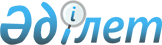 Об утверждении Правил присвоения полос частот, радиочастот (радиочастотных каналов), эксплуатации радиоэлектронных средств и высокочастотных устройств, а также проведения расчета электромагнитной совместимости радиоэлектронных средств гражданского назначенияПриказ И.о. Министра по инвестициям и развитию Республики Казахстан от 21 января 2015 года № 34. Зарегистрирован в Министерстве юстиции Республики Казахстан 15 апреля 2015 года № 10730.
      В соответствии с подпунктом 19-12) пункта 1 статьи 8 Закона Республики Казахстан "О связи" и подпунктом 1) статьи 10 Закона Республики Казахстан "О государственных услугах" ПРИКАЗЫВАЮ:
      Сноска. Преамбула - в редакции приказа Министра цифрового развития, инноваций и аэрокосмической промышленности РК от 18.10.2022 № 388/НҚ (вводится в действие по истечении десяти календарных дней после дня его первого официального опубликования).


      1. Утвердить прилагаемые Правила присвоения полос частот, радиочастот (радиочастотных каналов), эксплуатации радиоэлектронных средств и высокочастотных устройств, а также проведения расчета электромагнитной совместимости радиоэлектронных средств гражданского назначения. 
      2. Комитету связи, информатизации и информации Министерства по инвестициям и развитию Республики Казахстан (Сарсенов С.С.) обеспечить: 
      1) в установленном законодательством порядке государственную регистрацию настоящего приказа в Министерстве юстиции Республики Казахстан;
      2) в течении десяти календарных дней после государственной регистрации настоящего приказа в Министерстве юстиции Республики Казахстан, направление копии на официальное опубликование периодические печатные издания и информационно-правовую систему "Әділет" республиканского государственного предприятия на праве хозяйственного ведения "Республиканский центр правовой информации Министерства юстиции Республики Казахстан";
      3) размещение настоящего приказа на интернет-ресурсе Министерства по инвестициям и развитию Республики Казахстан и на интранет-портале государственных органов;
      4) в течение десяти рабочих дней после государственной регистрации настоящего приказа в Министерстве юстиции Республики Казахстан представление в Юридический департамент Министерства по инвестициям и развитию Республики Казахстан сведений об исполнении мероприятий, предусмотренных подпунктами 1), 2) и 3) пункта 2 настоящего приказа.
      3. Контроль за исполнением настоящего приказа возложить на вице-министра по инвестициям и развитию Республики Казахстан Жумагалиева А.К. 
      4. Настоящий приказ вводится в действие по истечении двадцати одного календарного дня после дня его первого официального опубликования. 
      "СОГЛАСОВАНО"   
      Министр финансов   
      Республики Казахстан   
      ____________ Б. Султанов   
      30 января 2015 года
      "СОГЛАСОВАНО"   
      Министр обороны   
      Республики Казахстан   
      ____________ И. Тасмагамбетов   
      23 января 2015 года
      "СОГЛАСОВАНО"   
      Министр иностранных дел   
      Республики Казахстан   
      ____________ Е.Идрисов   
      26 января 2015 года
      "СОГЛАСОВАНО"   
      Председатель   
      Комитета национальной   
      безопасности   
      Республики Казахстан   
      ____________ Н. Абыкаев   
      17 марта 2015 года
      "СОГЛАСОВАНО"   
      Министр национальной экономики   
      Республики Казахстан   
      ____________ Е. Досаев   
      13 марта 2015 года Правила присвоения полос частот, радиочастот (радиочастотных каналов), эксплуатации радиоэлектронных средств и высокочастотных устройств, а также проведения расчета электромагнитной совместимости радиоэлектронных средств гражданского назначения
      Сноска. Правила - в редакции приказа Министра цифрового развития, инноваций и аэрокосмической промышленности РК от 24.02.2022 № 64/НҚ (вводится в действие по истечении шестидесяти календарных дней после дня его первого официального опубликования). Глава 1. Общие положения
      1. Правила присвоения полос частот, радиочастот (радиочастотных каналов), эксплуатации радиоэлектронных средств и высокочастотных устройств, а также проведения расчета электромагнитной совместимости радиоэлектронных средств гражданского назначения (далее – Правила) разработаны в соответствии с пунктом 19-12) статьи 8 Закона Республики Казахстан "О связи" (далее – Закон), подпунктом 1) статьи 10 Закона Республики Казахстан "О государственных услугах" и определяют порядок присвоения полос частот, радиочастот (радиочастотных каналов), эксплуатации радиоэлектронных средств (далее – РЭС) и высокочастотных устройств (далее – ВЧУ), а также проведения расчета электромагнитной совместимости (далее – ЭМС) РЭС гражданского назначения.
      Требования настоящих Правил распространяются на все физические и юридические лица, оказывающие услуги связи и (или) использующие РЭС и (или) ВЧУ в производственной деятельности (далее – услугополучатель).
      В Правилах учтены положения Регламента радиосвязи Международного союза электросвязи (International Telecommunication Union, ITU, Женева 2012 год).
      Действия настоящих Правил, за исключением пункта 51 к настоящим Правилам, не распространяется:
      1) на РЭС и ВЧУ, которые определены в перечне радиоэлектронных средств и высокочастотных устройств, согласно приложению 1 к настоящим Правилам;
      2) на РЭС и ВЧУ государственных органов, государственных предприятий, находящиеся на радиочастотном обеспечении Министерства обороны Республики Казахстан в соответствии с рекомендациями Межведомственной комиссии по радиочастотам Республики Казахстан (далее – МКРЧ), созданной распоряжением Премьер-Министра Республики Казахстан от 14 июня 2018 года № 70-р;
      3) на радиоэлектронные средства радиолюбительских служб.
      Сноска. Пункт 1 - в редакции приказа Министра цифрового развития, инноваций и аэрокосмической промышленности РК от 31.01.2023 № 35/НҚ (вводится в действие по истечении десяти календарных дней после дня его первого официального опубликования).


      2. В настоящих Правилах используются следующие понятия:
      1) дифференциальная станция – комплекс радиоэлектронных и технических средств, расположенных в пункте с известными пространственными координатами, с помощью которых осуществляется прием и обработка сигналов глобальной навигационной спутниковой системы, вычисление дифференциальных поправок и передача их в составе корректирующей информации по каналам связи потребителю для повышения точности определения его пространственных координат при нахождении потребителя в радиусе действия дифференциальной поправки;
      2) присвоение (назначение) полосы частот, радиочастот (радиочастотного канала) – разрешение на использование радиочастотного спектра, выдаваемое соответствующим радиочастотным органом пользователю радиочастотным спектром на использование указываемой в этом разрешении полосы частот, радиочастоты (радиочастотного канала) с применением радиоэлектронного средства;
      3) совместное использование частот – использование частот двумя и более пользователями;
      4) национальный оператор системы высокоточной спутниковой навигации (далее – национальный оператор СВСН) – акционерное общество со стопроцентным участием государства в уставном капитале, определяемое Правительством Республики Казахстан, на которое возложены задачи создания, эксплуатации и развития системы высокоточной спутниковой навигации;
      5) высокочастотное устройство – оборудование и (или) приборы, предназначенные для генерирования и использования электромагнитной энергии в промышленных, научных, медицинских, бытовых или других целях, за исключением применения в области телекоммуникаций;
      6) подвижное радиоэлектронное средство – радиоэлектронное средство, не имеющее постоянной привязки к географическим координатам;
      7) мобильная связь – это радиосвязь между абонентами, местоположение которых может меняться;
      8) владелец РЭС и (или) ВЧУ – физическое или юридическое лицо, у которого эти средства или устройства находятся в собственности, на праве хозяйственного ведения или на праве оперативного управления, либо ином законном основании (аренда, безвозмездное пользование);
      9) радиочастотный спектр (далее – РЧС) – определенная совокупность радиочастот в диапазоне от 3 килогерц (далее – кГц) до 400 гигагерц (далее – ГГц);
      10) радиоэлектронное средство – техническое средство, предназначенное для передачи и (или) приема радиоволн и состоящее из одного или нескольких передающих и (или) приемных устройств, либо их комбинаций, включая вспомогательное оборудование;
      11) усилитель сигнала сотовой связи (репитер, активный ретранслятор) – радиоэлектронное средство, повторяющее и усиливающее сигнал сотовой связи, функционирующее в комплекте с антеннами и радиочастотными кабелями и предназначенное для локального расширения зоны покрытия сигналом сотовой связи; 
      12) радиорелейные линии (далее – РРЛ) – радиосвязь по линии, образованной цепочкой приемо-передающих (ретрансляционных) радиостанций, в том числе радиомосты с топологией "точка-точка";
      13) стационарное радиоэлектронное средство – радиоэлектронное средство, имеющее постоянные географические координаты;
      14) Национальная таблица – таблица распределения полос частот между радиослужбами Республики Казахстан в диапазоне частот от 3 кГц до 400 ГГц для радиоэлектронных средств всех назначений утвержденная приказом исполняющего обязанности Министра по инвестициям и развитию Республики Казахстан от 20 января 2015 года № 22 (зарегистрирован в Реестре государственной регистрации нормативных правовых актов за № 10375);
      15) электромагнитная совместимость – способность технического средства функционировать с заданным качеством в заданной электромагнитной обстановке и не создавать недопустимых электромагнитных помех другим техническим средствам;
      16) VSAT-станция – земная станция спутниковой связи с малой апертурой антенны, работающая как часть спутниковой сети (с топологией звезда, каждый с каждым или точка-точка), управляемая и контролируемая централизованно с помощью функциональных средств центра управления сетью (далее – ЦУС) или назначенной VSAT-станции, выполняющей функции ЦУС;
      17) упрощенная процедура оформления документов в области радиочастотного спектра – оформление разрешения на РЧС и заключения ЭМС до завершения процедуры международной координации;
      18) конкурс (аукцион) (далее – торги) - форма торгов, при которой участники заявляют свои предложения публично, проводимых с использованием веб-портала реестра в электронном формате, по итогам которых организатор обязуется присвоить (предоставить право использования радиочастотного спектра (далее - РЧС) полосы частот, радиочастоты (радиочастотные каналы) победителю;
      19) лот РЧС (далее – объект) – утверждаемые уполномоченным органом по рекомендации Межведомственной комиссии по РЧС (далее - МКРЧ) полосы частот, радиочастоты (радиочастотные каналы) с указанием определенного диапазона ширины полосы частот каждого лота, номиналов частот, территории использования, технологии/вида связи, обязательств по обеспечению услугами связи населенных пунктов и (или) территорий, начальной цены, право на использование которых предоставляется победителю конкурса (аукциона);
      20) начальная цена - цена лота, определяемая в соответствии с пунктом 54 настоящих Правил;
      21) стартовая цена – цена, с которой начинается второй этап торгов по лоту;
      22) текущая цена – цена, складывающаяся в ходе второго этапа торгов по лоту;
      23) аукционный зал – раздел веб-портала реестра, обеспечивающий возможность ввода, хранения и обработки информации, необходимой для проведения второго этапа торгов, проводимого в форме аукциона на повышение цены;
      24) аукционный номер – номер, присваиваемый участнику для участия в торгах;
      25) аукцион на повышение цены – метод торгов, при котором стартовая цена повышается с заранее объявленным шагом;
      26) победитель – участник торгов, предложивший наиболее высокую цену за лот;
      27) гарантийный взнос – это денежная сумма, равная начальной цене лота, вносимая в целях обеспечения обязательств в рамках аукциона;
      28) окончательная цена – наивысшая цена лота, установленная в результате торгов;
      29) веб-портал реестра – интернет-ресурс, размещенный в сети интернет по адресу: www.gosreestr.kz, предоставляющий единую точку доступа к электронной базе данных об объектах продажи реестра государственного имущества (далее – реестр);
      30) электронный документ – документ, в котором информация представлена в электронно-цифровой форме и удостоверена посредством электронной цифровой подписи;
      31) электронная цифровая подпись (далее - ЭЦП) – набор электронных цифровых символов, созданный средствами ЭЦП и подтверждающий достоверность электронного документа, его принадлежность и неизменность содержания;
      32) единый оператор в сфере учета государственного имущества (далее – единый оператор) – юридическое лицо с участием государства в уставном капитале, определенное по решению Правительства Республики Казахстан, на которое возложены задачи по реализации единой технической политики в сфере организации и учета государственного имущества, а также функции по управлению и эксплуатации активами территориальных подразделений уполномоченного органа по государственному имуществу согласно перечню, утверждаемому уполномоченным органом по государственному имуществу;
      33) участник – юридическое лицо, зарегистрированное в установленном настоящими Правилами порядке для участия в торгах;
      34) организатор (уполномоченный орган) – центральный исполнительный орган, осуществляющий реализацию государственной политики в области связи, государственный контроль, координацию и регулирование деятельности лиц, предоставляющих услуги в области связи или пользующихся ими;
      35) конкурсная комиссия – коллегиальный орган, создаваемый организатором для проведения торгов;
      36) аффилированное лицо – любое физическое или юридическое лицо, которое имеет право определять решения и (или) оказывать влияние на принимаемые данным потенциальным участником торгов решения, в том числе в силу сделки, совершенной в письменной форме, а также любое физическое или юридическое лицо, в отношении которого потенциальный участник торгов имеет такое право.
      Сноска. Пункт 2 - в редакции приказа Министра цифрового развития, инноваций и аэрокосмической промышленности РК от 31.01.2023 № 35/НҚ (вводится в действие по истечении десяти календарных дней после дня его первого официального опубликования).

 Глава 2. Порядок присвоения полос частот, радиочастот (радиочастотных каналов)
      3. Перечень РЭС, на которые требуется проведение расчета ЭМС РЭС и ВЧУ и получение разрешения на использование радиочастотного спектра Республики Казахстан (далее – разрешения на РЧС), заключения ЭМС РЭС и ВЧУ (далее – перечень РЭС) приведен в приложении 2 к настоящим Правилам.
      Не допускается использовать РЭС в диапазоне 27 МГц и маломощные носимые РЭС мощностью до двух ватт, указанные в строке 19 приложения 1 к настоящим Правилам для оказания услуг связи.
      4. Выдача, аннулирование, продление и переоформление разрешения на использование радиочастотного спектра Республики Казахстан является государственной услугой (далее – государственная услуга).
      Перечень основных требований к оказанию государственной услуги, изложен согласно приложению 3 к настоящим Правилам.
      Сноска. Пункт 4 - в редакции приказа Министра цифрового развития, инноваций и аэрокосмической промышленности РК от 22.04.2024 № 246/НҚ (вводится в действие по истечении десяти календарных дней после дня его первого официального опубликования).


      5. Для получения государственной услуги услугополучатель направляет в Комитет телекоммуникаций Министерства цифрового развития, инноваций и аэрокосмической промышленности Республики Казахстан (далее – услугодатель) в электронном виде посредством веб-портала "электронного правительства" www.egov.kz (далее – портал):
      1) заявку (в том числе для судов, плавающих под флагом Республики Казахстан, включая присвоение позывного сигнала) по форме, согласно приложению 4 к настоящим Правилам;
      2) пояснительную записку, в которой приводится обоснование запрашиваемой полосы (номинала) радиочастот, где подробно излагаются сведения о назначении топологии и архитектуре планируемой радиосети (радиолинии), месте расположения ее центра управления относительно территории Республики Казахстан (в пределах либо за ее пределами), используемых стандартах и протоколах, технических характеристиках РЭС, планируемых к применению. В том числе, к пояснительной записке прилагаются:
      для организации спутниковой связи копия письма оператора спутниковой связи с указанием номиналов (полосы) выделяемых радиочастот, эффективной изотропно излучаемой мощности, класса излучения, типа VSAT-станций;
      3) в зависимости от вида радиосвязи заполняется анкета на стационарное радиоэлектронное средство сухопутной подвижной (на базовую станцию сотовой связи (2G, 3G, 4G, 5G), на радиоэлектронное средство системы беспроводной радиосвязи (WLL – wireless local loop), на стационарное радиоэлектронное средство ультракороткие волны (далее - УКВ), короткие волны (далее - КВ), транкинговой радиосвязи и сетей передачи данных) и морской служб (береговые, радиолокационные станции, радиомаяки) согласно приложению 5, либо анкета на радиорелейную линию согласно приложению 6, либо анкета на телерадиовещательный передатчик согласно приложению 7, либо анкета на земную станцию согласно приложению 8 к настоящим Правилам (для судовых станций заполненная анкета с техническими данными по форме, согласно приложению 9 к настоящим Правил).
      Сноска. Пункт 5 - в редакции приказа Министра цифрового развития, инноваций и аэрокосмической промышленности РК от 22.04.2024 № 246/НҚ (вводится в действие по истечении десяти календарных дней после дня его первого официального опубликования).


      6. Услугодатель в день поступления заявки осуществляет их прием и регистрацию и отправляет работнику ответственного структурного подразделения услугодателя (далее – работник услугодателя) на исполнение.
      Работник услугодателя в течение одного рабочего дня с момента регистрации заявки передает на исполнение в республиканское государственное предприятие на праве хозяйственного ведения "Государственная радиочастотная служба" Министерства цифрового развития, инноваций и аэрокосмической промышленности Республики Казахстан (далее - Государственная радиочастотная служба).
      Государственная радиочастотная служба в течение трех рабочих дней со дня поступления заявки проводит процедуру предварительного расчета ЭМС РЭС и ВЧУ для перечня РЭС согласно приложению 2 к настоящим Правилам, а также осуществляет подбор свободных частот для подвижных РЭС и в случае:
      1) положительного результата уведомляет о результатах предварительного расчета ЭМС РЭС и ВЧУ услугополучателя и направляет заявку для дальнейшего рассмотрения услугодателю через портал;
      2) отрицательного результата направляет обоснованный отказ услугополучателю и уведомляет об этом услугодателя в электронном виде посредством портала.
      7. Выдача разрешения на РЧС для судовой станции, плавающих под флагом Республики Казахстан, включая присвоение позывного сигнала (далее – разрешения на РЧС для судовой станции) осуществляется на основании технических данных судовых станций (для судовых станций в УКВ, KB и KU-диапазонах) согласно приложению 9 к настоящим Правилам.
      8. Услугодатель со дня поступления заявки для получения разрешения на РЧС от Государственной радиочастотной службы:
      1) в течение двух рабочих дней направляет запрос для проведения процедуры согласования РЧС в Министерство обороны Республики Казахстан (далее – Министерство обороны) в соответствии с Национальной таблицей, за исключением случае предусмотренных в пунктах 7 и 14 к настоящим Правилам.
      Срок рассмотрения запроса Министерством обороны составляет не более десяти рабочих дней со дня поступления. В случае отрицательного согласования, Министерство обороны направляет услугодателю обоснованный письменный отказ;
      2) после положительного результата согласования Министерством обороны, услугодатель в течение трех рабочих дней со дня получения ответа на запрос направляет заявку приграничным государствам Республики Казахстан для проведения процедуры международной координации РЧС в целях обеспечения бесперебойной работы РЭС и ВЧУ без помех, необходимость которой определяется по результатам проведенного предварительного расчета ЭМС РЭС и ВЧУ.
      При наличии в заявке согласия услугополучателя на выдачу разрешения на РЧС по упрощенной процедуре оформления документов в области радиочастотного спектра, услугодатель оформляет разрешение на РЧС согласно пункту 9 настоящих Правил.
      При отсутствии в заявке соответствующего указания или несогласия заявителя на выдачу разрешения на РЧС по упрощенной процедуре оформления документов в области радиочастотного спектра, услугодатель направляет заявку приграничным государствам Республики Казахстан для проведения процедуры международной координации. При этом срок рассмотрения заявки может быть продлен, но не более чем на шесть месяцев, о чем заявитель должен быть заблаговременно уведомлен.
      В случае положительного результата международной координации услугодатель в течение пяти рабочих дней оформляет разрешение на РЧС Республики Казахстан в виде электронного документа согласно приложению 10 к настоящим Правилам, с присвоением кодов по видам связи согласно приложению 11 к настоящим Правилам и направляет услугополучателю в "личный кабинет" посредством портала. 
      В случае отрицательного результата или ввода дополнительных условий согласования по международной координации, услугодатель направляет заявку услугополучателю для подтверждения оформления или отказа от разрешения на РЧС не позднее пяти рабочих дней до окончания шестимесячного периода. 
      Решение о подтверждении оформления или отказа от разрешения на РЧС принимается услугополучателем до окончания шестимесячного периода международной координации. В случае непринятия решения, услугодатель в течение пяти рабочих дней оформляет разрешение на РЧС Республики Казахстан.
      В случае оформления разрешения на РЧС по упрощенной процедуре оформления документов в области радиочастотного спектра или с отрицательным результатом, или без ввода дополнительных условий согласования международной координации, РЭС заявителя не должны создавать помехи РЭС приграничных государств, а также требовать защиты на помехи от РЭС приграничных государств. 
      Требования к эксплуатации РЭС, оформленные по упрощенной процедуре оформления документов в области радиочастотного спектра или при отрицательном результате или без ввода дополнительных условий согласования международной координации, установлены пунктом 47 настоящих Правил. 
      При необходимости услугополучатель может запросить результаты международной координации у услугодателя.
      Результат международной координации считается отрицательным, при необходимости проведения дополнительных переговоров по международной координации, которое может потребовать дополнительное время (больше шести месяцев).
      9. Услугодатель в течение пяти рабочих дней со дня поступления результата согласования с Министерства обороны:
      1) в случае положительного результата оформляет разрешение на РЧС Республики Казахстан в виде электронного документа согласно приложению 10 к настоящим Правилам, с присвоением кодов по видам связи согласно приложению 11 к настоящим Правилам и направляет услугополучателю в "личный кабинет" посредством портала;
      2) в случае отрицательного результата направляет мотивированный отказ услугополучателю в "личный кабинет" посредством портала и уведомление в Государственную радиочастотную службу.
      10. Основаниями для отказа в оказании государственной услуги являются:
      1) наличие неполных или недостоверных сведений в документах, представленных услугополучателем для получения разрешения на РЧС;
      2) несоответствие заявленной полосы частот, радиочастоты (радиочастотного канала) национальной таблице распределения полос частот;
      3) несоответствие параметров излучения и приема заявленных радиоэлектронных средств, требованиям норм в области обеспечения электромагнитной совместимости радиоэлектронных средств и высокочастотных устройств;
      4) отрицательное заключение экспертизы электромагнитной совместимости с действующими и планируемыми для использования радиоэлектронными средствами;
      5) занятость гражданскими пользователями заявленной полосы частот, радиочастоты (радиочастотного канала), ранее присвоенных пользователям в порядке, установленном законодательством Республики Казахстан;
      6) отсутствие соответствующей лицензии на вид предпринимательской деятельности в области связи с использованием радиочастот, выдаваемой услугодателем в порядке, установленном законодательством Республики Казахстан;
      7) отрицательные результаты проведения согласования полосы частот, радиочастоты (радиочастотного канала) с Министерством обороны; 
      Отказ в выдаче разрешения на РЧС не лишает услугополучателя права повторной подачи.
      11. Услугополучатель осуществляет организацию сети связи в соответствии с видами связи, указанными в разрешении на РЧС, и в соответствии рекомендацией МКРЧ.
      12. В случае изменения номиналов частот и (или) технических параметров РЭС, а также при превышении значения, указанных в ранее выданном разрешении на РЧС услугополучатель получает разрешение на РЧС, в порядке предусмотренными настоящими Правилами.
      Сноска. Пункт 12 – в редакции приказа Министра цифрового развития, инноваций и аэрокосмической промышленности РК от 31.01.2023 № 35/НҚ (вводится в действие по истечении десяти календарных дней после дня его первого официального опубликования).


      13. Частотные присвоения могут быть изменены в интересах обеспечения государственного управления, обороны, безопасности и охраны правопорядка в Республике Казахстан с одновременным возмещением, хозяйствующим субъектам, осуществляющим деятельность в области связи, ущерба, связанного с переходом на другие частоты. При этом, затраты возмещаются тем государственным органом, в пользу которого высвобождаются частоты.
      14. Проведение процедуры согласования не требуется для полос (номиналов) радиочастот:
      1) ранее согласованных Министерством обороны, выделяемых услугодателем на основании рекомендаций МКРЧ;
      2) предназначенных для преимущественного использования РЭС гражданскими пользователями, указанных в Национальной таблице как категория "ГР";
      3) предназначенных для морских РЭС и Глобальной морской системы для случаев бедствия и обеспечения безопасности (далее – ГМСББ) в соответствии с частотными присвоениями, установленными Регламентом радиосвязи Международного союза электросвязи;
      4) ранее согласованных полос (номиналов) радиочастот в случае, если не изменились технические параметры, назначение и место установки РЭС и ВЧУ, а также, если технические параметры не превышают значения, указанных в ранее выданном разрешении на РЧС.
      Сноска. Пункт 14 – в редакции приказа Министра цифрового развития, инноваций и аэрокосмической промышленности РК от 31.01.2023 № 35/НҚ (вводится в действие по истечении десяти календарных дней после дня его первого официального опубликования).


      15. В случае получения права на использование РЧС на конкурсной основе, на оператора связи возлагаются обязательства по обеспечению услугами связи территории либо населенных пунктов, при этом разрешение на РЧС оформляется согласно приложению 10 к настоящим Правилам, с присвоением кодов по видам связи согласно приложению 11 к настоящим Правилам.
      16. Оформленное разрешение на РЧС или разрешение на РЧС для судовой станции направляется в день подписания услугодателем посредством портала в межрегиональную инспекцию связи услугодателя (далее – территориальное подразделение) по месту использования РЧС и Государственную радиочастотную службу.
      17. После выдачи разрешения на РЧС или разрешения на РЧС для судовой станции, территориальное подразделение в соответствии с Кодексом Республики Казахстан "О налогах и других обязательных платежах в бюджет (Налоговый кодекс)" (далее – Налоговый Кодекс) направляет (за оставшийся период года) услугополучателю извещение на уплату в государственный бюджет платы за использование РЧС, согласно приложению 12 к настоящим Правилам.
      Сноска. Пункт 17 - в редакции приказа Министра цифрового развития, инноваций и аэрокосмической промышленности РК от 22.04.2024 № 246/НҚ (вводится в действие по истечении десяти календарных дней после дня его первого официального опубликования).


      18. Теле-, радио компании, операторы телерадиовещания, осуществляющие деятельность посредством аналогового сигнала, вносят в государственный бюджет сбор за выдачу разрешения на РЧС, в том числе при переводе разрешения на РЧС с бумажного на электронный формат на основании уведомления территориального подразделения.
      Документ, подтверждающий уплату сбора за выдачу разрешения на РЧС в государственный бюджет, предоставляется в территориальное подразделение по месту использования РЧС в соответствии с Налоговым кодексом.
      19. Разрешение на РЧС действует при условии ежегодной платы за использование РЧС в соответствии с Налоговым кодексом.
      20. Разрешение на РЧС продлевается автоматически на следующий год посредством портала, при прикреплении услугополучателем подтверждающего документа об уплате в государственный бюджет годовой платы за использование РЧС равными долями не позднее 25 марта, 25 июня, 25 сентября и 25 декабря текущего года.
      21. Территориальные подразделения по месту использования РЧС ежегодно выставляют извещения на уплату с указанием годовой суммы платы за РЧС и направляют их пользователям РЧС посредством портала не позднее 20 февраля текущего отчетного периода.
      22. Для операторов связи, принявших на себя обязательства по направлению самостоятельно или консолидировано средств, не менее высвобожденных от снижения соответствующей ставки платы, на финансирование проектов широкополосного доступа к Интернет в городских и сельских населенных пунктах годовая сумма платы исчисляется по сниженной на девяносто процентов ставке, установленной Налоговым кодексом.
      23. В случае получения и (или) переоформления разрешения на РЧС с указанием обязательств по направлению не менее высвобожденных средств от снижения соответствующей ставки платы, на финансирование проектов широкополосного доступа к Интернет в городских и сельских населенных пунктах территориальное подразделение направляет такому оператору связи новое извещение с указанием суммы, рассчитанной по сниженной на девяносто процентов ставке платы взамен ранее выданного извещения не позднее 20 числа месяца, следующего за месяцем, в котором оператором связи получено и (или) переоформлено разрешение на РЧС.
      При этом сниженная ставка платы применяется с 1 января 2020 года.
      24. В случае подтверждения по результатам аудированных сведений факта неисполнения оператором связи обязательств по направлению не менее высвобожденных средств от снижения соответствующей ставки платы, на финансирование проектов широкополосного доступа к Интернет в городских и сельских населенных пунктах, уполномоченный орган в области связи не ранее чем через год после года, следующего за отчетным, осуществляет перерасчет суммы годовой платы за использование РЧС за отчетный год, которая должна быть пропорциональна невыполненному объему финансовых обязательств за этот отчетный год. При этом территориальное подразделение направляет такому оператору связи новое извещение с указанием суммы, рассчитанной пропорционально не выполненным обязательствам взамен ранее выданного извещения.
      25. Уплата в государственный бюджет при совместном использовании РЧС производится отдельно каждым услугополучателем. 
      26. Разрешение на РЧС переоформляется без проведения процедур, указанных в пункте 8 настоящих Правил, в случаях:
      1) изменения фамилии, имени, отчества (при наличии) физического лица или наименования юридического лица;
      2) получения или переоформления услугополучателем лицензии на деятельность в области связи и телерадиовещания;
      3) если юридическое лицо является правопреемником реорганизованного юридического лица;
      4) если не изменились технические параметры, назначение и место установки РЭС и ВЧУ, а также, если технические параметры не превышают значения, указанных в ранее выданном разрешении на РЧС;
      5) перевода разрешения на РЧС в электронный формат;
      6) принятия обязательств по финансированию проектов широкополосного доступа к Интернет в городских и сельских населенных пунктах.
      7) получения положительных результатов международной координации.
      В случае изменений наименования административно-территориальной единицы, улицы, нумерации зданий или сооружений переоформление разрешения на РЧС не требуется.
      Сноска. Пункт 26 – в редакции приказа Министра цифрового развития, инноваций и аэрокосмической промышленности РК от 31.01.2023 № 35/НҚ (вводится в действие по истечении десяти календарных дней после дня его первого официального опубликования).


      27. В остальных случаях разрешение на РЧС услугополучателю оформляется после прохождения процедур, указанных в пункте 8 к настоящим Правилам.
      28. Для переоформления разрешения на РЧС без проведения процедур, указанных в пункте 8 к настоящим Правилам, услугополучатель направляет услугодателю посредством портала:
      1) заявку по форме, согласно приложению 4 к настоящим Правилам;
      2) пояснительную записку в произвольной форме;
      Для разрешения судовой станции, необходимо предоставить свидетельство о праве плавания морского судна под Государственным флагом Республики Казахстан;
      3) копия разрешения на РЧС (в случае получения на бумажном носителе);
      В случае получения разрешения на РЧС в электронном виде (посредством портала), копия разрешения на РЧС не требуется;
      4) документ, подтверждающий правопреемство, - в случае реорганизации юридического лица;
      5) в зависимости от вида радиосвязи заполняется анкета на стационарное радиоэлектронное средство сухопутной подвижной (на базовую станцию сотовой связи (2G, 3G, 4G, 5G), на радиоэлектронное средство системы беспроводной радиосвязи (WLL), на стационарное радиоэлектронное средство УКВ, КВ, транкинговой радиосвязи и сетей передачи данных) и морской служб (береговые, радиолокационные станции, радиомаяки и другие) согласно приложению 5, либо анкета на радиорелейную линию согласно приложению 6, либо анкета на телерадиовещательный передатчик согласно приложению 7 либо анкета на земную станцию согласно приложению 8 к настоящим Правилам (для судовых станций заполненная анкета с техническими данными по форме, согласно приложению 9 к настоящим Правил);
      6) документ, подтверждающий уплату в государственный бюджет за использование РЧС.
      В случае переоформления разрешений на РЧС, полученных в электронном виде (посредством портала), анкета на РЭС не требуется;
      Работник услугодателя в течение одного рабочего дня с момента регистрации заявки передает на исполнение в территориальное подразделение по месту использования РЧС.
      29. В целях оформления обязательств по финансированию проектов широкополосного доступа в Интернет в городских и сельских населенных пунктах услугополучатель направляет разрешение на использование радиочастотного спектра для переоформления посредством Портала услугодателю, который вносит обязательства и возвращает разрешение на использование радиочастотного спектра услугополучателю в течение тридцати календарных дней со дня поступления заявки.
      При переоформлении разрешения на использование РЧС в случае принятия оператором связи обязательств по финансированию проектов широкополосного доступа в Интернет в городских и сельских населенных пунктах переоформление ранее выданных заключений ЭМС РЭС и направление новых уведомлений о начале эксплуатации РЭС не требуется.
      30. Территориальное подразделение со дня получения заявки в течение трех рабочих дней проверяет наличие уплаты услугополучателем платы за использование РЧС и направляет для дальнейшего рассмотрения услугодателю.
      31. В случае уплаты услугополучателем платы за использование РЧС услугодатель в течение семи рабочих дней со дня поступления заявки от территориального подразделения переоформляет разрешение на РЧС.
      Переоформленное разрешение на РЧС в электронном виде посредством портала поступает:
      1) в "личный кабинет" услугополучателя;
      2) в Государственную радиочастотную службу;
      3) в территориальное подразделение по месту использования РЧС.
      32. В случае отказа от использования РЧС, на аннулирование разрешения на РЧС услугополучатель направляет услугодателю посредством портала:
      1) заявление в произвольной форме с указанием причины отказа и даты аннулирования разрешения на РЧС;
      2) разрешение на РЧС (в случае получения разрешения на РЧС в электронном виде посредством Портала, данный документ не требуется);
      3) документ, подтверждающий уплату в государственный бюджет за использование РЧС по регионам до момента подачи заявки, в соответствии с выставленным извещением.
      Работник услугодателя в течение одного рабочего дня с момента регистрации заявки передает на исполнение в территориальное подразделение.
      Территориальное подразделение со дня получения заявки от услугодателя в течение двух рабочих дней проверяет наличие уплаты услугополучателем платы за использование РЧС и направляет для дальнейшего рассмотрения услугодателю.
      В случае уплаты услугополучателем платы за использование РЧС услугодатель в течение восьми рабочих дней со дня поступления заявки от территориального подразделения аннулирует разрешение на РЧС, либо отказывает в его аннулировании при отсутствии платы за использование РЧС.
      Аннулирование разрешения на РЧС подтверждается письмом услугодателя, которое направляется услугополучателю, в территориальное подразделение и Государственную радиочастотную службу в электронном виде посредством Портала.
      33. Действие разрешения на РЧС прекращается услугодателем по ходатайству территориального подразделения с уведомлением услугополучателя, в случаях:
      1) подачи заявления пользователем о добровольном возврате разрешения на использование РЧС;
      2) неиспользования РЧС в течение одного года, которое подтверждается результатами мониторинга РЧС проводимого территориальным подразделением в порядке установленным законодательством Республики Казахстан;
      3) невыполнения оператором связи обязательств по обеспечению услугами связи населенных пунктов и (или) территорий, указанных в Разрешении на РЧС;
      4) неуплаты в государственный бюджет платы за использование РЧС за три квартала в соответствии с Налоговым кодексом;
      5) отсутствия технической инфраструктуры, обеспечивающей условия для предоставления широкополосного доступа к услугам связи не менее тридцати процентов населения в каждом населенном пункте и (или) на территории использования выданного разрешения на использование радиочастотного спектра по истечении двух лет после его получения.
      Сноска. Пункт 33- в редакции приказа Министра цифрового развития, инноваций и аэрокосмической промышленности РК от 31.01.2023 № 35/НҚ (вводится в действие по истечении десяти календарных дней после дня его первого официального опубликования).


      34. В соответствии с пунктом 5-1 статьи 12 Закона, физическим и юридическим лицам запрещается передача права во временное или постоянное использование присвоенных им полос частот, радиочастот (радиочастотных каналов) другим физическим или юридическим лицам, за исключением случаев:
      1) совместного использования радиочастот для внутрипроизводственной деятельности при условии согласия основного пользователя радиочастотного спектра. На каждого пользователя оформляется отдельное разрешение на РЧС (в случае использования одного и того же РЭС дополнительное заключение экспертизы ЭМС РЭС и ВЧУ не требуется);
      2) совместного использования радиочастот, выделенных для организации сотовой связи. Совместное использование радиочастот оформляется договором.
      При выделении частот для ГМСББ не требуется письменного согласия основного пользователя РЧС.
      35. Жалоба на решение, действие (бездействие) услугодателя, его должностных лиц по вопросам оказания государственных услуг, подается на имя руководителя услугодателя, вышестоящий государственный орган, в уполномоченный орган по оценке и контролю за качеством оказания государственных услуг, в соответствии с законодательством Республики Казахстан. 
      Жалоба услугополучателя, поступившая в адрес услугодателя, в соответствии с подпунктом 2) статьи 25 Закона Республики Казахстан "О государственных услугах" подлежит рассмотрению в течение 5 (пяти) рабочих дней со дня ее регистрации.
      Жалоба услугополучателя, поступившая в адрес уполномоченного органа по оценке и контролю за качеством оказания государственных услуг, подлежит рассмотрению в течение 15 (пятнадцати) рабочих дней со дня ее регистрации.
      В случаях несогласия с результатами оказания государственной услуги услугополучатель обращается в суд в установленном законодательством Республики Казахстан порядке.
      36. Услугодатель обеспечивает внесение данных о стадии оказания государственной услуги в информационную систему мониторинга оказания государственных услуг.
      При оказании государственной услуги посредством государственной информационной системы разрешений и уведомлений данные о стадии оказания государственной услуги поступают в автоматическом режиме в информационную систему мониторинга оказания государственных услуг. Глава 3. Порядок проведения расчета электромагнитной совместимости радиоэлектронных средств гражданского назначения
      37. Государственной радиочастотной службой расчет ЭМС РЭС и ВЧУ (далее – расчет) проводится для РЭС и ВЧУ, указанных в Перечне РЭС согласно приложению 2 к настоящим Правилам, с учетом действующих и планируемых РЧС для использования РЭС и ВЧУ гражданского назначения, кроме морских и подвижных РЭС.
      38. В случае изменения технических параметров, в том числе места установки РЭС (изменения географических координат, изменения высоты подвеса антенны, изменения направленности антенны) для получения заключения электромагнитной совместимости (далее – ЭМС) услугополучатель подает в Государственную радиочастотную службу заявку согласно приложению 13 к настоящим Правилам с предоставлением следующих документов и сведений:
      1) пояснительная записка, в которой приводится обоснование запрашиваемой полосы (номинала) радиочастот, где подробно излагаются сведения о назначении топологии и архитектуры планируемой радиосети (радиолинии), месте расположения ее центра управления относительно территории Республики Казахстан (в пределах либо за ее пределами), используемых стандартах и протоколах, технических характеристиках РЭС, планируемых к применению, схема организации связи, сетка частот (радиоканалов);
      2) в зависимости от вида радиосвязи заполняется анкета на стационарное радиоэлектронное средство сухопутной подвижной (на базовую станцию сотовой связи (2G, 3G, 4G, 5G), на радиоэлектронное средство системы беспроводной радиосвязи (WLL – wireless local loop), на стационарное радиоэлектронное средство УКВ, КВ, транкинговой радиосвязи и сетей передачи данных) и морской служб (береговые, радиолокационные станции, радиомаяки) согласно приложению 5, либо анкета на радиорелейную линию согласно приложению 6, либо анкета на телерадиовещательный передатчик согласно приложению 7 либо анкета на земную станцию согласно приложению 8 к настоящим Правилам;
      3) сведения из договора о совместном использовании радиочастотного спектра (основной пользователь радиочастотного спектра, пользователь получивший право на использование частот по данному договору, полоса радиочастот, которая определена для совместного использования, срок, номер и дата подписания договора).
      Сноска. Пункт 38 - в редакции приказа Министра цифрового развития, инноваций и аэрокосмической промышленности РК от 22.04.2024 № 246/НҚ (вводится в действие по истечении десяти календарных дней после дня его первого официального опубликования).


      39. Срок оформления заключения ЭМС составляет не более десяти рабочих дней по форме, заключения экспертизы электромагнитной совместимости радиоэлектронного средства согласно приложению 14 к настоящим Правилам, без учета времени на подписание договора между услугополучателем и Государственной радиочастотной службой, а также проведения оплаты за оказанные услуги по расчету ЭМС РЭС. 
      Государственная радиочастотная служба выдает либо направляет услугополучателю оригинал заключения ЭМС, а также уведомляет территориальное подразделение услугодателя или услугодателя о выдаче заключения ЭМС.
      40. Расчет ЭМС осуществляется Государственной радиочастотной службы на основе республиканской базы данных РЧС и РЭС с учетом РЭС приграничных стран.
      Республиканская база данных радиочастотного спектра гражданского назначения ведется в электронном виде и пополняется сотрудниками Государственной радиочастотной службы сведениями, предоставляемыми услугодателем и территориальными подразделениями услугодателя или посредством портала.
      41. В случае необходимости проведения международной координации для РЭС при расчете ЭМС РЭС с приграничными государствами, Государственная радиочастотная служба направляет соответствующее письмо услугодателю для проведения процедуры международной координации с приграничными государствами.
      При наличии в заявке согласия заявителя на выдачу Заключения ЭМС по упрощенной процедуре оформления документов в области радиочастотного спектра, Государственная радиочастотная служба оформляет Заключение ЭМС согласно пункту 39 к настоящим Правилам, а также готовит координационные формы и направляет услугодателю для проведения процедуры международной координации в целях обеспечения бесперебойной работы РЭС и ВЧУ без помех.
      При оформлении Заключения ЭМС по упрощенной процедуре оформления документов в области радиочастотного спектра, РЭС заявителя не должны создавать помехи РЭС приграничных государств, а также требовать защиты на помехи от РЭС приграничных государств. 
      Требования к эксплуатации РЭС, оформленные по упрощенной процедуре оформления документов в области радиочастотного спектра, установлены пунктом 47 настоящих Правил.
      При отсутствии в заявке соответствующего указания или несогласия заявителя на выдачу Заключения ЭМС по упрощенной процедуре оформления документов в области радиочастотного спектра, Государственная радиочастотная служба готовит координационные формы и направляет услугодателю для проведения процедуры международной координации в целях обеспечения бесперебойной работы РЭС и ВЧУ без помех.
      В случае: 
      1) положительного результата процедуры международной координации, Государственная радиочастотная служба оформляет ЭМС РЭС согласно пункту 39 к настоящим Правилам;
      2) отрицательного результата процедуры международной координации, Государственная радиочастотная служба уведомляет об этом услугополучателя.
      При необходимости услугополучатель может запросить результаты международной координации у Государственной радиочастотной службы.
      42. Восстановление или переоформление оригинала заключения ЭМС РЭС и ВЧУ производится, в случаях:
      1) утери оригинала заключения ЭМС (в случае, если выдано в бумажном виде);
      2) если юридическое лицо является правопреемником реорганизованного юридического лица, при этом, не изменились технические параметры РЭС и географические координаты расположения РЭС.
      Выдача такого документа осуществляется без проведения экспертизы ЭМС РЭС в срок не более трех рабочих дней, а также в соответствии с условиями договора между услугополучателем и Государственной радиочастотной службой.
      В случае изменения фамилии, имени, отчества (при наличии) физического лица и (или) наименования юридического лица, а также в случае переоформления разрешения на РЧС и при этом, если не изменились технические параметры РЭС и географические координаты расположения РЭС переоформление заключения ЭМС РЭС и ВЧУ не требуется.
      43. Срок действия заключения ЭМС завершается при аннулировании разрешения на РЧС. Глава 4. Порядок эксплуатации радиоэлектронных средств и высокочастотных устройств
      44. В соответствии со статьей 16-2 Закона, физические и (или) юридические лица, в том числе дипломатические и консульские представительства иностранных государств, до начала или прекращения эксплуатации РЭС и (или) ВЧУ обязаны направить уведомление в территориальные подразделения для РЭС и ВЧУ, согласно перечню РЭС и ВЧУ, на которые требуется подача уведомления о начале или прекращении эксплуатации РЭС и (или) ВЧУ (далее - перечень РЭС и ВЧУ) в соответствие с приложением 15 к настоящим Правилам, за исключением РЭС, установленных на морских судах плавающих под флагом Республики Казахстан по форме утвержденной приказом Министра национальной экономики Республики Казахстан от 6 января 2015 года № 4 "Об утверждении форм уведомлений и Правил приема уведомлений государственными органами, а также об определении государственных органов, осуществляющих прием уведомлений" (зарегистрирован в Реестре государственной регистрации нормативных правовых актов № 10194).
      При переоформлении ранее выданных разрешений на РЧС по основаниям, не связанным с изменением технических параметров РЭС и географических координат расположения РЭС, направление нового уведомления о начале эксплуатации взамен ранее направленного не требуется.
      45. Владельцы РЭС и ВЧУ обеспечивают соответствие технических характеристик и условий эксплуатации РЭС и ВЧУ параметрам, изложенным в уведомлении о начале или прекращении эксплуатации радиоэлектронных средств и (или) высокочастотных устройств.
      46. Эксплуатация РЭС ВЧУ без направления соответствующего уведомления не допускается.
      47. При оформлении разрешения на использование РЧС и/или Заключения ЭМС по упрощенной процедуре оформления документов в области радиочастотного спектра или с отрицательным результатом, или без ввода дополнительных условий международной координации, РЭС заявителя не должны создавать помехи РЭС приграничных государств, а также требовать защиты на помехи от РЭС приграничных государств. В случае создания помех РЭС приграничных государств, заявителю необходимо устранить помеху вплоть до отключения РЭС.
      В случае невозможности устранения помехи действие разрешения на использование радиочастотного спектра прекращается.
      48. Установка РЭС ВЧУ и их антенно-фидерных устройств ограничивается в радиусе 200 метров от радиопеленгаторов.
      49. Эксплуатация средств радиоэлектронного подавления (генераторы шума, блокираторы сигналов радиосвязи, блокиратор радиоуправляемых устройств и т.д. ) осуществляется с эффективным радиусом подавления не более 50 метров.
      50. За каждым комплектом радиоудлинителя закрепляется определенное количество каналов в соответствии с техническими параметрами РЭС, указанных в перечне РЭС и ВЧУ согласно приложению 15 к настоящим Правилам.
      51. В целях обеспечения информационной безопасности на зданиях и территориях государственных органов и организаций, использующих сведения, составляющие государственные секреты Республики Казахстан, допускается установка РЭС и их антенно-фидерных устройств, относящихся только к правительственной связи, сетям телекоммуникаций специального назначения, сетям дифференциальных станций национального оператора СВСН и внутриведомственной связи в соответствии с нормативными правовыми актами по защите государственных секретов.
      Размещение РЭС внутриведомственной связи и их антенно-фидерных устройств, а также дифференциальных станций, относящихся к сети национального оператора СВСН, подлежат согласованию с Комитетом национальной безопасности Республики Казахстан.
      Технические помещения и площадки в государственных органах и организациях, специально отведенные для установки РЭС, не относящихся к сетям телекоммуникаций специального назначения и правительственной связи, отдаляются от режимных помещений по согласованию с подразделениями защиты государственных секретов государственных органов на расстояния не менее 10 метров.
      В государственных органах и организациях, использующих в работе сведения, отнесенные к государственным секретам, установка, техническое обслуживание (ремонт, профилактические работы), замена, вывод из эксплуатации РЭС внутриведомственной связи осуществляются специализированными подразделениями данного государственного органа, организации.
      В случае отсутствия специализированного подразделения, исполнение работ по установке, техническому обслуживанию (ремонту, профилактическим работам), замене, выводу из эксплуатации РЭС внутриведомственной связи согласовывается с органами национальной безопасности. Глава 5. Порядок организации и проведения торгов
      52. Принципы организации и проведения торгов:
      1) предоставление участникам равных возможностей для участия торгах;
      2) добросовестная конкуренция (состязательность) участников;
      3) открытость и прозрачность процесса организации и проведения торгов;
      4) недопущение коррупционных проявлений;
      5) публичность проведения торгов.
      53. Проведение торгов осуществляется в следующем порядке:
      1) утверждение организатором перечня объектов РЧС и начальной цены по каждому лоту на основании рекомендации МКРЧ;
      2) определение и утверждение состава конкурсной комиссии, определение секретаря;
      3) публикация извещения о проведении торгов;
      4) оплата участниками гарантийных взносов и подача ими заявок;
      5) рассмотрение конкурсной комиссией заявок на предмет их соответствия требованиям к участнику, указанным в пункте 60 настоящих Правил;
      6) публикация протокола вскрытия заявок, с направлением уведомления на адрес электронной почты участника, указанный на веб-портале реестра (при выявленных несоответствиях заявки требованиям к участнику, указанным в пункте 60 настоящих Правил);
      7) повторное приведение участниками своих заявок в соответствие с требованиями, указанными в протоколе вскрытия заявок;
      8) повторное рассмотрение конкурсной комиссией заявок, приведенных в соответствие с требованиями, указанными в протоколе вскрытия заявок;
      9) публикация протокола допуска ко второму этапу торгов, с направлением уведомления на адрес электронной почты участника, указанный на веб-портале реестра;
      10) проведение второго этапа торгов методом конкурса (аукциона) на повышение цены по лоту;
      11) формирование и подписание протокола о результатах торгов.
      Выдача разрешения на использование объекта РЧС победителю осуществляется в порядке, предусмотренном законодательством после проведения оплаты окончательной цены за лот.
      54. Решение о проведении торгов принимается организатором на основании рекомендации МКРЧ, которая определяет перечень объектов РЧС.
      МКРЧ рекомендует определенный перечень лотов конкурса (аукциона) и начальную цену по каждому лоту для последующего утверждения уполномоченным органом. Начальная цена лота на торгах устанавливается не менее пятикратной годовой ставки платы за использование РЧС.
      55. Организатор при подготовке и проведении торгов:
      1) утверждает перечень объектов РЧС и начальную цену по каждому лоту на основании рекомендации МКРЧ;
      2) проверяет достоверность документов и информации, предоставленных участниками;
      3) принимает решение о проведении торгов, об отмене торгов, решений конкурсной комиссии, принятых с нарушением законодательства Республики Казахстан;
      4) запрашивает информацию и материалы от участников;
      5) определяет и утверждает состав конкурсной комиссии, определяет секретаря конкурсной комиссии;
      6) привлекает в конкурсную комиссию для проведения экспертиз и консультаций специалистов, уполномоченные государственные органы и иных лиц;
      7) осуществляет организационное и техническое обеспечение деятельности конкурсной комиссии;
      8) публикует извещение, определяя дату и время проведения торгов;
      9) консультирует участников торгов;
      10) осуществляет иные полномочия, предусмотренные настоящими Правилами и законодательством Республики Казахстан.
      56. Для организации и проведения торгов организатор в лице первого руководителя либо лица, исполняющего его обязанности, утверждает состав конкурсной комиссии и определяет секретаря конкурсной комиссии (далее – секретарь).
      В состав конкурсной комиссии входят председатель и другие члены конкурсной комиссии, без права замены. Общее количество членов конкурсной комиссии должно составлять нечетное число и быть не менее пяти человек, но не более девяти человек.
      57. Конкурсную комиссию возглавляет председатель. Председателем конкурсной комиссии определяется должностное лицо не ниже заместителя первого руководителя организатора.
      Председатель конкурсной комиссии руководит деятельностью конкурсной комиссии и осуществляет иные функции, предусмотренные настоящими Правилами.
      58. Конкурсная комиссия рассматривает заявки на участие в торгах (далее – заявка) и допускает участников ко второму этапу торгов.
      59. Организационная деятельность конкурсной комиссии обеспечивается секретарем, который является представителем организатора.
      Секретарь не является членом комиссии и не имеет голоса при принятии решений конкурсной комиссией.
      60. Требования, предъявляемые к участникам:
      1) не находиться на стадии ликвидации или банкротства;
      2) обладать опытом деятельности в области связи не менее 5 (пяти) лет;
      3) внести оплату гарантийного взноса для участия в торгах (квитанция).
      Сноска. Пункт 60 - в редакции приказа Министра цифрового развития, инноваций и аэрокосмической промышленности РК от 22.04.2024 № 246/НҚ (вводится в действие по истечении десяти календарных дней после дня его первого официального опубликования).


      61. Извещение о проведении торгов публикуется организатором на веб-портале реестра не позднее тридцати календарных дней до проведения торгов на государственном и русском языках и содержит следующие сведения:
      1) дата и время торгов;
      2) о лоте, включающее наименование объекта РЧС;
      3) начальная цена лота;
      4) размер гарантийного взноса и банковские реквизиты для его перечисления;
      5) срок приема заявок;
      6) порядок проведения торгов, в том числе условия определения победителя;
      7) контактная информация по организатору и единому оператору;
      8) дополнительная информация о торгах.
      62. До публикации извещения о проведении торгов организатор обеспечивает включение на веб-портал реестра электронные копии решений МКРЧ по каждому лоту.
      После публикации извещения организатор обеспечивает свободный доступ всем желающим к информации о лоте посредством веб-портала реестра.
      63. Гарантийный взнос для участия в торгах вносится участником либо от имени участника любым другим физическим или юридическим лицом на реквизиты единого оператора. 
      При внесении гарантийного взноса в назначении платежа указывается индивидуальный идентификационный номер (далее – ИИН) или бизнес- идентификационный номер (далее – БИН) участника.
      64. Участникам допускается внесение любого количества гарантийных взносов, в том числе с различных счетов.
      65. Гарантийный взнос участника, победившего в торгах, относится в счет обязательства по оплате окончательной цены.
      В случае если сумма гарантийного взноса превышает окончательную цену, то победителю единым оператором возвращается разница в течение трех рабочих дней с даты подписания победителем с ЭЦП на веб-портале реестра заявления на возврат указанной разницы.
      66. Гарантийный взнос не возвращается организатором в случаях:
      1) неподписания победителем протокола о результатах торгов;
      2) неисполнения обязательств, предусмотренных пунктом 99 настоящих Правил.
      Во всех остальных случаях гарантийные взносы возвращаются на реквизиты, указываемые участником в заявлении о возврате гарантийного взноса, подписанного с ЭЦП на веб-портале реестра.
      67. Торги на веб-портале реестра назначаются организатором со вторника по пятницу, за исключением выходных и праздничных дней, согласно трудовому законодательству Республики Казахстан и статье 5 Закона Республики Казахстан "О праздниках в Республике Казахстан".
      68. Единый оператор обеспечивает функционирование веб-портала реестра, а также принимает гарантийные взносы участников.
       Единый оператор:
      1) перечисляет гарантийный взнос участника, победившего в торгах, в доход республиканского бюджета в течение трех рабочих дней с даты подписания организатором с ЭЦП на веб-портале реестра заявления на перечисление гарантийного взноса;
      2) возвращает гарантийные взносы другим участникам в течение трех рабочих дней с даты подписания участниками с ЭЦП на веб-портале реестра заявлений на возврат гарантийных взносов.
      69. Регистрация участников производится со дня публикации извещения и заканчивается за пять минут до начала торгов, по истечении которых участники не могут отозвать поданную заявку.
      70. Для участия в торгах необходимо предварительно зарегистрироваться на веб-портале реестра с указанием:
      1) БИН, полного наименования, фамилии, имени и отчества (при наличии) первого руководителя;
      2) реквизитов расчетного счета в банке второго уровня для возврата гарантийного взноса;
      3) контактных данных (почтовый адрес, телефон, факс, e-mail).
      При изменении вышеуказанных данных участник до регистрации заявки изменяет данные, внесенные в веб-портал реестра.
      71. Для регистрации в качестве участника необходимо на веб-портале реестра зарегистрировать заявку, содержащую согласие с условиями торгов по форме, согласно приложению 16 к настоящим Правилам и подписанную ЭЦП участника.
      72. Заявки хранятся в базе данных реестра и недоступны для загрузки и просмотра до времени и даты, указанных в извещении о проведении торгов.
      73. Организатору и членам конкурсной комиссии не допускается разглашать информацию, имеющую отношение к участникам в течение всего периода подготовки торгов и их проведения, за исключением случаев, предусмотренных законодательными актами Республики Казахстан.
      74. В случае наличия в базе данных реестра сведений о поступлении гарантийного взноса на расчетный счет единого оператора, веб-портал реестра осуществляет принятие заявки и блокировку суммы гарантийного взноса до определения результатов торгов по лоту, а также производит допуск заявок к первому этапу торгов.
      При отсутствии в базе данных реестра сведений о поступлении гарантийного взноса на расчетный счет единого оператора веб - портал реестра отклоняет заявку.
      Основаниями для отказа веб-порталом реестра в принятии заявки является не поступление за пять минут до начала рассмотрения заявок гарантийного взноса, указанного в извещении о проведении торгов, на счет единого оператора.
      75. По результатам автоматической проверки веб-портал реестра направляет на электронный адрес участника, указанный на веб-портале реестра, электронное уведомление о принятии заявки либо причинах отказа в принятии заявки.
      76. Вскрытие заявок производится посредством веб-портала реестра автоматически по наступлению даты и времени торгов, указанных в извещении о проведении торгов.
      77. Если на момент окончания срока приема заявок на первые торги по лоту зарегистрирована одна заявка, такие торги признаются не состоявшимися, за исключением вторых и последующих торгов по лоту.
      78. Если торги признаются несостоявшимися, вскрытие заявок не производится и организатором в день проведения торгов подписывается с использованием ЭЦП акт о несостоявшихся торгах, формируемый веб-порталом реестра.
      79. Снятие лота с торгов по решению организатора осуществляется на веб-портале реестра не позднее трех рабочих дней до начала торгов.
      80. Торги проводятся в два этапа.
      На первом этапе торгов заявки рассматриваются членами конкурсной комиссии на веб-портале реестра в целях определения участников, допущенных для участия во втором этапе торгов.
      На втором этапе торгов проводится аукцион на повышение цены.
      81. Конкурсная комиссия в день вскрытия заявок рассматривает предоставленные заявки и информирует участника о выявленных несоответствиях (при их наличии) участника или его заявки требованиям настоящих Правил посредством уведомления, направляемого на адрес электронной почты, указанный на веб-портале реестра.
      82. Уведомление формируется на основании протокола вскрытия заявок, формируемого секретарем на веб-портале реестра в день вскрытия заявок.
      Протокол вскрытия заявок подписывается членами комиссии с использованием ЭЦП в день вскрытия заявок.
      В случае отсутствия возможности подписания членом комиссии протокола вскрытия заявок, секретарем в данном протоколе указывается информация, содержащая причину отсутствия подписи.
      83. В протоколе вскрытия заявок указываются:
      1) дата и время повторного рассмотрения заявок участников торгов, назначается на седьмой рабочий день с даты подписания комиссией протокола вскрытия заявок (при их наличии);
      2) список участников соответствующих условиям торгов;
      3) список участников, не соответствующих условиям торгов, с указанием причины, которые до даты повторного рассмотрения заявок устраняют выявленные несоответствия, путем формирования на веб-портале реестра дополнительной заявки, подписанной ЭЦП участника.
      84. В случае отсутствия возможности подписания членом комиссии протокола допуска ко второму этапу торгов, секретарем в данном протоколе указывается информация, содержащая причину отсутствия подписи.
      85. Решение комиссии о допуске участников ко второму этапу торгов автоматически публикуется на веб-портале реестра со временем подписания с использованием ЭЦП членов комиссии протокола допуска ко второму этапу торгов, с автоматическим уведомлением по электронной почте всех участников.
      86. Протокол допуска ко второму этапу торгов содержит следующую информацию:
      1) список участников, не допущенных к участию во втором этапе торгов, с указанием причины;
      2) список участников, допущенных к участию во втором этапе торгов с указанием даты и времени проведения второго этапа торгов.
      87. Дата и время проведения конкурса (аукциона) на повышение цены автоматически назначается веб-порталом реестра на первый рабочий день со дня публикации на веб-портале реестра протокола допуска ко второму этапу торгов не менее двух участников (за исключением вторых и последующих торгов, на которых лот может быть продан единственному участнику без проведения второго этапа торгов по начальной цене). Если ко второму этапу первых торгов по лоту допущен единственный участник, то организатором с ЭЦП подписывается акт о несостоявшихся торгах, формируемый веб-порталом реестра.
      88. Участники, допущенные ко второму этапу торгов, в течение одного часа до его начала заходят в аукционный зал веб-портала реестра, используя ЭЦП и аукционный номер, присваиваемый веб-порталом реестра.
      89. Второй этап торгов начинается в назначенное веб-порталом реестра время и проводится следующим образом:
      1) на момент начала второго этапа торгов в аукционном зале отображаются ценовые предложения участников за лот, которые являются формой выражения их согласия приобрести лот с соблюдением условий торгов и формируется стартовая цена;
      2) с момента начала второго этапа торгов участнику предоставляется возможность увеличить максимальную текущую цену другого участника на шаг, установленный согласно пункту 91 настоящих Правил;
      3) если в течение десяти минут с начала второго этапа торгов ни один из участников не увеличит максимальную текущую цену, то победителем признается участник, предложивший ее, а торги по данному лоту признаются состоявшимся;
      4) если в течение десяти минут с начала второго этапа торгов в аукционном зале один из участников подтвердит свое желание приобрести лот путем увеличения максимальной текущей цены другого участника на шаг, установленный согласно пункту 91 настоящих Правил, то текущая цена увеличивается на установленный шаг;
      5) если в течение десяти минут после увеличения текущей цены ни один из участников не подтвердит свое желание приобрести лот путем увеличения текущей цены, то победителем признается участник, последний подтвердивший свое желание приобрести лот, а торги признаются состоявшимися;
      6) если на момент завершения второго этапа торгов в 17:00 часов победитель не определен, то победителем признается участник, последний подтвердивший свое желание приобрести лот, а торги по данному лоту признаются состоявшимися.
      90. В случае, если на момент начала второго этапа торгов ценовые предложения двух и более участников содержат одинаковую наивысшую цену за лот, и данная текущая цена не будет увеличена в течение десяти минут, то победителем среди данных участников признается участник, заявка которого была принята ранее других заявок участников, чьи предложения содержат одинаковую наивысшую цену.
      91. Во время второго этапа торгов шаг изменения цены устанавливается следующим образом:
      1) при стартовой или текущей цене в размере до 20000-кратного месячного расчетного показателя шаг изменения устанавливается в размере 10 процентов;
      2) при стартовой или текущей цене в размере от 20000 до 50000-кратного размера месячного расчетного показателя шаг изменения устанавливается в размере 7 процентов;
      3) при стартовой или текущей цене в размере от 50000-кратного до 100000-кратного размера месячного расчетного показателя шаг изменения устанавливается в размере 5 процентов;
      4) при стартовой или текущей цене в размере от 100000-кратного до 250000-кратного размера месячного расчетного показателя шаг изменения устанавливается в размере 2,5 процентов;
      5) при стартовой или текущей цене в размере от 250000-кратного до 500000-кратного размера месячного расчетного показателя и выше шаг изменения устанавливается в размере 1 процентов;
      6) при стартовой или текущей цене в размере от 500000-кратного размера месячного расчетного показателя и выше шаг изменения устанавливается в размере 0,5 процентов.
      92. При возникновении в ходе второго этапа торгов технического сбоя, препятствующего участию в торгах, участник:
      1) уведомляется в течение 30 секунд с момента отсутствия устойчивой связи с веб-порталом реестра путем выведения на монитор участника электронного уведомления с контактными данными единого оператора;
      2) незамедлительно посредством телефона или электронного сообщения ставит в известность об этом по контактным данным единого оператора.
      93. Единый оператор фиксирует факт технического сбоя и при его наличии на стороне веб-портала реестра уведомляет всех участников посредством размещения информации на веб-портале реестра.
      94. При техническом сбое компьютерного и/или телекоммуникационного оборудования участника второй этап торгов продолжается.
      95. В случае наличия факта технического сбоя веб-портала реестра, указанного в пункте 92 настоящих Правил, препятствующего проведению второго этапа торгов, единый оператор письменно уведомляет об этом организатора и переносит торги на следующий рабочий день после дня исправления технического сбоя с обязательным предварительным уведомлением принимавших участие в торгах участников о дате и времени продолжения данных торгов посредством размещения информации на веб - портале реестра и направления электронного сообщения на электронный адрес участника, указанный на веб-портале реестра.
      96. Протокол о результатах торгов формируется веб-порталом реестра и подписывается с использованием ЭЦП организатором и победителем в день проведения торгов.
      Протокол о результатах торгов является документом, фиксирующим результаты торгов и обязательства победителя оплатить окончательную цену, а также получить разрешение в установленные законодательством сроки.
      97. В протоколе о результатах торгов содержатся следующие данные:
      1) сведения о торгах;
      2) сведения об объекте РЧС;
      3) сведения о победителе и его обязательства.
      98. В случае неподписания победителем в установленные сроки протокола о результатах торгов, организатор с ЭЦП на веб-портале реестра подписывает акт об отмене результатов торгов и по данному лоту вновь проводятся торги с условиями отмененных торгов. При этом победитель утрачивает внесенный им гарантийный взнос.
      99. Победитель обязан:
      1) в течение 60 (шестидесяти) календарных дней с даты подписания протокола о результатах торгов перечислить в доход республиканского бюджета окончательную цену за лот (за минусом оплаченного гарантийного взноса) по реквизитам, указанным в протоколе о результатах торгов;
      2) в течение 30 (тридцати) календарных дней с даты оплаты более 10% от окончательной цены за лот получить разрешение, сведения о котором вносятся организатором на веб-портал реестра в двухдневный срок.
      Однако по согласованию с уполномоченным органом победителю может быть предоставлена отсрочка оплаты окончательной цены за лот, но не более чем на 6 (шесть) месяцев с даты подписания протокола о результатах торгов.
      100. В случае нарушения победителем обязательств, установленных пунктом 99 настоящих Правил, организатор принимает решение о признании торгов несостоявшимся, подписывает с ЭЦП на веб-портале реестра акт об отмене результатов торгов и по данному лоту вновь проводятся торги с условиями отмененных торгов. При этом победитель утрачивает внесенный им гарантийный взнос и право повторного участия по данному лоту конкурса (аукциона).
      101. Участники вправе оспорить действия (бездействия) должностных лиц, а также акты (решения) организатора, конкурсной комиссии в соответствии с действующим законодательством Республики Казахстан.
      102. Нарушение законодательства Республики Казахстан влечет ответственность, установленную законами Республики Казахстан. Глава 6. Порядок эксплуатации усилителей сигнала сотовой связи (репитеров, активных ретрансляторов) в сетях сотовой связи
      Сноска. Правила дополнены главой 6 в соответствии с приказом Министра цифрового развития, инноваций и аэрокосмической промышленности РК от 31.01.2023 № 35/НҚ (вводится в действие по истечении десяти календарных дней после дня его первого официального опубликования).
      103. Абоненты сотовой связи, желающие применять усилители сигнала сотовой связи (репитеры, активные ретрансляторы) в сетях сотовой связи, за исключением пассивных ретрансляторов, для улучшения качества связи, обращаются к оператору сотовой связи, абонентом которого он является для получения письменного согласования на установку усилителей сигнала сотовой связи (репитеров, активных ретрансляторов).
      Оператор сотовой связи проводит анализ, по результатам которого принимает решение о необходимости установки усилителей сигнала сотовой связи (репитеров, активных ретрансляторов). 
      При удовлетворении запроса абонента сотовой связи, абонент самостоятельно осуществляет установку усилителей сигнала сотовой связи (репитеров, активных ретрансляторов). Оператор сотовой связи также предлагает абоненту сотовой связи возможные альтернативные варианты по улучшению качества предоставляемых услуг связи в зонах неуверенного приҰма сигнала.
      104. Усилители сигнала сотовой связи (репитеры, активные ретрансляторы) не создают недопустимых помех и не требуют защиты от помех со стороны РЭС, работающих на основании разрешительных документов в соответствии с таблицей. При возникновении помех со стороны усилителей сигнала сотовой связи (репитеров, активных ретрансляторов), операторам сотовой связи необходимо принять меры по устранению помех. Перечень радиоэлектронных средств и высокочастотных устройств*
      Сноска. Приложение 1 с изменениями, внесенными приказом Министра цифрового развития, инноваций и аэрокосмической промышленности РК от 22.04.2024 № 246/НҚ (вводится в действие по истечении десяти календарных дней после дня его первого официального опубликования).
      Примечание: основные сокращения, указанные в перечне:*Радиоэлектронные средства и высокочастотные устройства, на эксплуатацию которых не требуются разрешительные документы:*Таблица распределения полос частот между радиослужбами Республики Казахстан в диапазоне частот от 3 кГц до 400 ГГц для радиоэлектронных средств всех назначений, утвержденная приказом исполняющего обязанности Министра по инвестициям и развитию Республики Казахстан от 20 января 2015 года № 22 (зарегистрирован в Реестре государственной регистрации нормативных правовых актов за № 10375);При эксплуатации радиоэлектронные средства и высокочастотные устройства, указанные в Перечне, не должны создавать радиопомехи РЭС и ВЧУ, работающим на основании разрешительных документов в соответствии с Национальной таблицей, а их пользователи требовать защиты от помех;SRD – Short Range Devices, устройства малого радиуса;дБм – децибел-милливатт;WLL – wireless local loop (система беспроводного радиодоступа);DECT – Digital Enhanced Cordless Telecommunication.ГГц – гигагерц;МГЦ – мегагерц;GBSAR – Ground-based Syntkhetic Aperture Radar(наземные радиолокаторы с синтезированной апертурой антенны);мВт – милливатт;э.и.м. – эффективная излучаемая мощность;э.и.и.м. – эффективная изотропно-излучаемая мощность;кГц – килогерц;ГЛОНАСС – Глобальная навигационная спутниковая система;GPS – Global Position System (система глобального позиционирования). Перечень РЭС, на которые требуется проведения расчета ЭМС РЭС и ВЧУ и получение разрешения на использование радиочастотного спектра Республики Казахстан, заключения ЭМС РЭС и ВЧУ
      Сноска. Приложение 2 с изменениями, внесенными приказом Министра цифрового развития, инноваций и аэрокосмической промышленности РК от 22.04.2024 № 246/НҚ (вводится в действие по истечении десяти календарных дней после дня его первого официального опубликования).
      Примечание: основные сокращения, указанные в перечне РЭС, на которые требуется проведения расчета ЭМС РЭС и ВЧУ и получение разрешения на РЧС, заключения ЭМС РЭС и ВЧУ:* Таблица распределения полос частот между радиослужбами Республики Казахстан в диапазоне частот от 3 кГц до 400 ГГц для радиоэлектронных средств всех назначений, утвержденная приказом исполняющего обязанности Министра по инвестициям и развитию Республики Казахстан от 20 января 2015 года № 22 (зарегистрирован в Реестре государственной регистрации нормативных правовых актов за № 10375);** Для подвижных РЭС УКВ-радиосвязи проведение расчетов и оформление заключения экспертизы ЭМС РЭС не требуется;*** Для VSAT-станций, работающих по HUB-технологии, разрешение на использование радиочастотного спектра не требуется, при условии получения разрешения на использование радиочастотного спектра для Центральной земной станции спутниковой связи сети VSAT (HUB).Использование присвоенных радиочастот для VSAT-станций должно осуществляться без претензий на помехи от РЭС различного назначения, а также не должно ограничивать функционирование действующих РЭС других назначений, частотные присвоения которым присвоены (назначены) в установленном порядке.В случае установления факта создания недопустимых помех со стороны, введенной в эксплуатацию VSAT-станций, ее владельцам необходимо принять меры по устранению помех и обеспечению ЭМС своей станции с РЭС других назначений в районе их совместного использования;Проведение расчета ЭМС для VSAT-станций и оформление заключения экспертизы ЭМС сохраняется, за исключением VSAT-станций с HUB-технологией, с мощностью передатчика 2Вт и менее, ЭИИМ 50 дБВт и менее, диаметр антенн 2,4 метра и менее, работающих с космическими объектами, наземный комплекс управления которых расположен на территории Содружества Независимых Государств.Подпунктом 5 пункта 6 статьи 23 Закона Республики Казахстан "О национальной безопасности Республики Казахстан" запрещается создание и эксплуатация на территории Республики Казахстан сетей связи, центр управления которыми расположен за ее пределами.ВЧУ – высокочастотные устройства;ДВ – длинные волны;КВ – короткие волны;РЧС – радиочастотный спектр;РЭС – радиоэлектронное средство;СВ – средние волны;УKB – ультракороткие волны;ЭИИМ – эффективная изотропная излучаемая мощность;ЭМС – электромагнитная совместимость;HUB – центральная станция;VSAT – Very Small Aperture Terminal(земная станция спутниковой связи с малой апертурой антенны);WLL – wireless local loop (беспроводной абонентский доступ);Единицы измерения:ГГц – гигагерц;кГц – килогерц;МГц – мегагерц;дБВт – децибел-ватт.
      Сноска. Приложение 3 - в редакции приказа Министра цифрового развития, инноваций и аэрокосмической промышленности РК от 22.04.2024 № 246/НҚ (вводится в действие по истечении десяти календарных дней после дня его первого официального опубликования). Ставки сбора за выдачу разрешения на использование радиочастотного спектра телевизионным и радиовещательным организациям
      1) для телевидения с метровым диапазоном радиочастот:
      2) для телевидения с дециметровым диапазоном радиочастот:
      3) для радиовещания с УКВ ЧМ (FM) – диапазоном радиочастот:
      4) для радиовещания с KB, СВ, ДВ – диапазоном радиочастот:
      Годовые ставки платы для видов радиосвязи:
      Примечание:* - применяется для стандартов сотовой/мобильной связи GSM/DCS, CDMA, 3G/UMTS, 4G/LTE, 5G/IMT.** - сумма исчисленной годовой ставки платы за сотовую связь уменьшается на девяносто процентов, для операторов связи, принявших на себя обязательства по направлению самостоятельно или консолидировано, средства не менее высвобожденных от снижения соответствующей ставок плат, на финансирование проектов широкополосного Интернета в городской и сельской местностях.
      Годовые ставки платы для цифрового эфирного телерадиовещания составляют:
      В Комитет телекоммуникаций Министерства цифрового развития, инновацийи аэрокосмической промышленности Республики КазахстанОт _________________________________________________________________(полное наименование юридического лица или фамилия, имя,отчество (при наличии) физического лица) Заявка
      Прошу выдать/переоформить разрешение на использование радиочастотного спектра_________________________________________________________________________(указать город, район, область Республики Казахстан)Прошу выдать Разрешение на РЧС по упрощҰнной процедуре оформлениядокументов в области радиочастотного спектра в соответствии с пунктом 8 Правил.Да □ / Нет □ (выбрать одно)Сведения об организации:1. Форма собственности ___________________________________________________2. Год создания __________________________________________________________3. Адрес ________________________________________________________________(почтовый индекс, область, район, улица, № дома, телефон)4. Контактные данные услугополучателя________________________________________________________________________________________________________________________________________________(Фамилия, имя, отчество (при наличии) исполнителя, рабочий телефон, электронный адрес)5. Расчетный счет _________________________________________________________ (№ счета, наименование и местонахождение банка)6. Банковские реквизиты ___________________________________________________7. Бизнес идентификационный номер/индивидуальный идентификационный номер_________________________________________________________________________8. Тип деятельности _______________________________________________________(номер и серия лицензии, в случае лицензионной деятельности)Руководитель ________________ ________________________________ (подпись)(Фамилия, имя, отчество (при наличии) "____"__________________20___ года Анкета на стационарное радиоэлектронное средство сухопутной подвижной
(на базовую станцию сотовой связи (2G, 3G, 4G, 5G) на радиоэлектронное средство
системы беспроводной радиосвязи (WLL), на стационарное радиоэлектронное средство
УКВ, КВ, транкинговой радиосвязи и сетей передачи данных) и морской служб
(береговые, радиолокационные станции, радиомаяки)
      Сноска. Приложение 5 - в редакции приказа Министра цифрового развития, инноваций и аэрокосмической промышленности РК от 22.04.2024 № 246/НҚ (вводится в действие по истечении десяти календарных дней после дня его первого официального опубликования).
      Приложение: Нормированные диаграммы направленности антенны в горизонтальной/вертикальной плоскостях в формате Planet, нормированная АЧХ приемопередатчика, сетка частот.Я удостоверяю, что сведения в этой анкете являются полными и соответствуют действительности.
      Примечание: основные сокращения, указанные в перечне анкеты на радиоэлектронное средство системы подвижной радиосвязи:* – обязательные поля к заполнению;** – каналы согласно частотному плану - GSM 900, GSM 1800, UMTS, CDMA 450, CDMA 800, LTE, Wi-Fi;*** – поля и разделы исключительно для базовых станций сотовой связи;АФУ – антенно-фидерное устройство;АЧХ – амплитудно-частотная характеристика;Вт – ватт;С.Ш. и В.Д – северной широты и восточной долготы;град. – градус;дБ – децибел;дБи – изотропный децибел;м – метр;км – километр;мкВ – микровольт;РЭС – радиоэлектронное средство;BCC- Base station Colour Code (Цветовой код базовой станции);BSIC – Base Station Identity Code (Идентификационный номер базовой станций);CDMA – Code Division Multiple Access (Множественный доступ с кодовым разделением);Cell ID - Cell Identifier (Идентификатор соты. Указывается для стандартов GSM и LTE);GSM – Global System for Mobile Communications (Глобальная система мобильной связи);LAC - Location Area Code (Код местности. Указывается только для стандартов GSM и UMTS);LAI- Location Area Identification (Идентификатор местоположения);LTE – Long Term Evolution (Долгосрочное развитие);MCC - Mobile Country Code (Код страны);MNC - Mobile Network Code (Код мобильной сети. Указывается для всех стандартов);NCC- Network Colour Code (Цветовой код сети);SAC - Service Area Code (Код зоны обслуживания. Указывается для стандарта UMTS);TAC - Tracking Area Code (Код зоны отслеживания. Указывается только для стандарта LTE);UMTS – Universal Mobile Telecommunications System (Универсальная мобильная телекоммуникационная система);\Wi-Fi – WirelessFidelity (беспроводная точность). Анкета на радиорелейную линию
      Приложение: Нормированные диаграммы направленности антенны в горизонтальной/вертикальной плоскостях в формате Planet, нормированная АЧХ приемопередатчика, сетка частот.
      Я удостоверяю, что сведения в этой анкете являются полными и соответствуют действительности.
      Примечание: основные сокращения, указанные в перечне анкеты на радиорелейную линию:* – обязательные поля к заполнению;АФУ – антенно-фидерное устройство;С.Ш. и В.Д – северной широты и восточной долготы;АЧХ – амплитудно-частотная характеристика;дБ – децибел;дБи – изотропный децибел;дБм – децибел-милливатт;км – километр;м – метр;Мбит/с – мегабит в секунду;мВт – милливатт;МГц – мегагерц;РРЛ – радиорелейные линии;РРС – радиорелейная станция;BER – Bit Error rate (Битовая вероятность ошибки). Анкета на телерадиовещательный передатчик
      Я удостоверяю, что сведения в этой анкете являются полными и соответствуют действительности.
      Примечание: основные сокращения, указанные в перечне анкеты на телерадиовещательный передатчик:Вт – ватт;град – градус;дБи – изотропный децибел;м – метр;МГц – мегагерц;С.Ш. и В.Д – северной широты и восточной долготы;РВ – радиовещание;РЭС – радиоэлектронное средство;ТВ – телевещание;ЦТВ – цифровое телевещание;Эфирно-кабельное ТВ – эфирно-кабельное телевещание;HD – HighDefinition (Высокое разрешение);UHD – UltraHighDefinition;QAM – Quadrature Amplitude Modulation (Квадратурная амплитудная модуляция);QPSK – Quadrature Phase Shift Keying (Квадратурная фазовая манипуляция);SD – Standard Definition (Стандартное разрешение) Анкета на земную станцию
      Раздел 1 – Технические данные 
      1. Общие данные
      2. Технические данные передатчика
      3. Технические данные приемника
      4. Характеристики антенны
      5. Данные по ИСЗ
      Раздел 2 – Дополнительная информация
      Я удостоверяю, что сведения в этой анкете являются полными и соответствуют действительности.
      Примечание: основные сокращения, указанные в перечне анкеты на земную станцию* - физическое и/или юридическое лицо, на балансе которого находится РЭС;Вт – ватт;град. – градус;дБ – децибел;дБи – изотропный децибел;ДН – диаграмма направленности;дБм/мкВ – децибел-милливатт/микровольт;м – метр;РЧС – радиочастотный спектр;С.Ш. и В.Д – северной широты и восточной долготы;Мбит/с – мегабит в секунду;кГц – килогерц;МГц – мегагерц;К – Кельвин;ИИН/БИН – индивидуальный идентификационный номер/бизнес идентификационный номер;ИСЗ – искусственный спутник земли;ЗС – земная станция;РЭС – радиоэлектронное средство Технические данные для судовых станций
(для судовых станций в УКВ, KB и KU-диапазонах)
      Название судна _________________. Владелец: ___________________
      Руководитель ____________ ____________________ "__" ________ 20__г.Фамилия, имя, отчество (при его наличии), (подпись)
      Сноска. Приложение 10 – в редакции приказа Министра цифрового развития, инноваций и аэрокосмической промышленности РК от 31.01.2023 № 35/НҚ (вводится в действие по истечении десяти календарных дней после дня его первого официального опубликования).                    Разрешение на использование радиочастотного спектра
                               Республики Казахстан
                               РЧС N A/BB-CCC/DDDD
      Выдано (наименование юридического или физического лица)
      Для организации: (вид радиосвязи)
      Разрешается использовать радиочастоты со следующими данными:
      Срок действия разрешения: продлевается на следующий год при ежегодной оплате, за исключением случаев, когда оплачивается сбор за выдачу разрешение на РЧС.
      Дата выдачи: "____"__________________ 20___года
      Руководитель _________фамилия, имя, отчество (при его наличии).
      Условия действия разрешения:
      1. Разрешение на РЧС действует при условии ежегодной уплаты за использование РЧС в соответствии с Налоговым кодексом.
      2. Разрешение на РЧС продлевается автоматически на следующий год посредством Портала, при прикреплении пользователем РЧС подтверждающего документа об уплате в государственный бюджет годовой платы за использование РЧС равными долями не позднее 25 марта, 25 июня, 25 сентября и 25 декабря текущего года. 
      3. Теле-, радио компании, операторы телерадиовещания, осуществляющие деятельность посредством аналогового сигнала, вносят в государственный бюджет cбор за выдачу Разрешения на РЧС и на основании уведомления предоставляют в территориальное подразделение по месту использования РЧС документ, подтверждающий уплату в государственный бюджет в соответствии Налоговым кодексом.
      4. Разрешение на РЧС изымается, в случаях:
      1) отсутствия уведомления о начале эксплуатации РЭС и ВЧУ и неиспользования полос (номиналов) радиочастот в течение года, которое подтверждается результатами мониторинга радиочастотного спектра, проводимого территориальным подразделением в порядке установленным законодательством Республики Казахстан;
      2) невыполнения операторам сотовой связи обязательств по обеспечению услугами связи населенных пунктов и (или) территорий, указанных в разрешении на РЧС;
      3) отсутствия технической инфраструктуры, обеспечивающей условия для предоставления широкополосного доступа к услугам связи не менее тридцати процентов населения в каждом населенном пункте и (или) на территории использования выданного разрешения на использование радиочастотного спектра по истечении двух лет после его получения.
      5. Владельцы РЭС и ВЧУ обязаны соблюдать требования, указанные в статье 28-7 Закона Республики Казахстан "О связи".
      Обязательства по обеспечению услугами связи, в том числе широкополосного доступа в интернет на территории либо в городских и сельских населенных пунктах. Коды по видам связи
      Сноска. Приложение 11 - в редакции приказа Министра цифрового развития, инноваций и аэрокосмической промышленности РК от 18.10.2022 № 388/НҚ (вводится в действие по истечении десяти календарных дней после дня его первого официального опубликования).
      Коды в системе обозначений объектов административно-территориального деления Республики Казахстан:
      CDMA–Code Division Multiple Access (Множественный доступ с кодовым разделением);GSM – Global System for Mobile Communications (Глобальная система мобильной связи);LTE – Long Term Evolution (Долгосрочное развитие);MMDS – Multichannel Multipoint Distribution System (Многоканальная многоточечная распределительная система);UMTS – Universal Mobile Telecommunications System (Универсальная мобильная телекоммуникационная система);WLL – Wireless Local Loop (Система беспроводного радиодоступа);КВ – короткие волны;СВ – средние волны;УКВ – ультракороткие волны;ШПС – широкополосный сигнал.
      __________________________________________________________________________
      Бланк межрегиональной инспекции связи Комитета телекоммуникаций Министерствацифрового развития, инноваций и аэрокосмической промышленности РеспубликиКазахстан "____" ______________ 20___года №_ Извещение на уплатув государственный бюджет платы за использование радиочастотного спектраНаименование или Фамилия, имя, отчество (при его наличии)налогоплательщика ____________________________________________ИИН (при наличии) ____________________________________________БИН (при наличии) ____________________________________________Область ______________________________________________________Город ________________________________________________________Район ________________________________________________________Адрес, телефон _______________________________________________
      *Сумма годовой платы уплачивается в бюджет по месту нахождения плательщика платы равными долями не позднее 25 марта, 25 июня, 25 сентября и 25 декабря текущего года.Код платежа 105309.Копии платежных поручений необходимо представлять в территориальный орган услугодателя (по месту выписки данного извещения).Руководитель территориального подразделения ______ фамилия, имя, отчество (при его наличии), подпись
      В Государственную радиочастотную службуОт ______________________________________________________________________(полное наименование юридического лица или фамилия, имя, отчество (при наличии)физического лица) Заявка
      Прошу выдать заключения на электромагнитную совместимость__________________________________________________________________________(указать город, район, область Республики Казахстан)Прошу выдать Заключение ЭМС по упрощҰнной процедуре оформления документовв области радиочастотного спектра в соответствии с пунктом 37 Правил.Да □ / Нет □ (выбрать одно)Сведения об организации:1. Форма собственности __________________________________________________2. Год создания _________________________________________________________3. Адрес _______________________________________________________________ (почтовый индекс, область, район, улица, № дома, телефон)4. Контактные данные услугополучателя __________________________________________________________________________________________________________(Фамилия, имя, отчество (при наличии) исполнителя, рабочий телефон, электронный адрес)5. Расчетный счет _______________________________________________________( № счета, наименование и местонахождение банка)6. Банковские реквизиты __________________________________________7. Бизнес идентификационный номер/индивидуальный идентификационный номер_______________________________________________________________________8. Тип деятельности _____________________________________________________(номер и серия лицензии, в случае лицензионной деятельности)Руководитель ________________ __________________________________________ (подпись) (Фамилия, имя, отчество (при наличии)"____" __________________ Заключение экспертизы электромагнитной совместимости радиоэлектронного средства №
      Сноска. Приложение 14 - в редакции приказа Министра цифрового развития, инноваций и аэрокосмической промышленности РК от 22.04.2024 № 246/НҚ (вводится в действие по истечении десяти календарных дней после дня его первого официального опубликования).
      Выдано: _________________________________________________________________________________________________________________________________________________________________________________________________________________________________________________________________________________________________________________________________________________на радиоэлектронное средство (РЭС)__________________________________________________________________________________________________________________________________________Пункт установки:_______________________________________________________________________________________________________________________________________________________________________________________________________________(полный адрес)Вид связи:Стандарт связи: _____________________________________________________________________________________________________________________________________________________________________________________________________________________________________________________________________________________________________________________________________________________________________________________________________________________________________________________________________________________Чувствительность, дБм/мкВ:______________________________________________________________________________________________________________________________________________________________________________________________________________________________________________________________________________________________________________________________________________________________________________________________________________________________Количество секторов:Диаметр антенны, метров:______________________________________________________________________________________________________________________________________________________________________________________________________________________________________________________________________________________________________________________________________________________________________________________________________________________________
      Дополнительная информация:______________________________________________________________________________________________________________________________________(заполняется в зависимости от вида связи)Данные по искусственному спутнику земли (для земной станции спутниковой связи):Искусственный спутник земли, точка стояния, градус.___________________________________________________________________Название луча ______________________________________________________Данные по телерадиовещательной службе:___________________________________________________________________Программа вещания _________________________________________________Номер канала __________________________________________________________________________________________________________________________Способ подачи программы на передатчик _______________________________Способ приема программы ____________________________________________Прием по эфиру _____________________________________________________Планируемое радиоэлектронное средство (РЭС) совместимо с радиоэлектроннымисредствами, действующими в радиусе __ км, при условии соответствия егоэксплуатационных параметров расчетным данным. ______________________________________________________________________________ ____________(Руководитель) Фамилия, имя, отчеcтво (при его наличии) (дата выдачи) Перечень
РЭС и ВЧУ, на которые требуется подача уведомления о начале или прекращении эксплуатации РЭС и ВЧУ
      Сноска. Приложение 15 – в редакции приказа Министра цифрового развития, инноваций и аэрокосмической промышленности РК от 31.01.2023 № 35/НҚ (вводится в действие по истечении десяти календарных дней после дня его первого официального опубликования); с изменениями, внесенными приказом Министра цифрового развития, инноваций и аэрокосмической промышленности РК от 22.04.2024 № 246/НҚ (вводится в действие по истечении десяти календарных дней после дня его первого официального опубликования).
      Примечание: основные сокращения, указанные в перечне РЭС и ВЧУ, на которые требуется подача уведомления о начале или прекращении эксплуатации РЭС и ВЧУ:*Таблица распределения полос частот между радиослужбами Республики Казахстан в диапазоне частот от 3 кГц до 400 ГГц для радиоэлектронных средств всех назначений, утвержденная приказом исполняющего обязанности Министра по инвестициям и развитию Республики Казахстан от 20 января 2015 года № 22 (зарегистрирован в Реестре государственной регистрации нормативных правовых актов за № 10375);**на фемтосоты не требуется получение разрешения на эксплуатацию РЭС и ВЧУ;***для VSAT-станций, работающие по HUB-технологии, разрешение на использование радиочастотного спектра не требуется, при условии получения разрешения на использование радиочастотного спектра для Центральной земной станции спутниковой связи сети VSAT (HUB).ВЧУ – высокочастотные устройства;ГГц – гигагерц;ДВ – длинные волны;КВ – короткие волны;кГц – килогерц;МГц – мегагерц;РЭС – радиоэлектронное средство;СВ – средние волны;УKB – ультракороткие волны;HUB – центральная станция;DECT – Digital Enhanced Cordless Telecommunication(Технология улучшенной цифровой беспроводной связи);SCPC – Single Channel per Carrier (один канал на несущую).VSAT – Very Small Aperture Terminal(наземная станция спутниковой связи с малой апертурой);WLL – Wireless local loop (система беспроводного радиодоступа). Заявка на участие в торгах
      1. Рассмотрев опубликованное извещение о проведении конкурса по присвоению(предоставлению права использования радиочастотного спектра) полос частот,радиочастот (радиочастотных каналов):(наименование объекта РЧС)(район, область)и ознакомившись с Правилами организации и проведения конкурса (или аукциона)по присвоению (предоставлению права использования радиочастотного спектра)полос частот, радиочастот (радиочастотных каналов), просим принять заявку научастие в торгах от_______________________________________________________ (наименование юридического лица)и зарегистрировать в качестве участника торгов, который состоится "_________________ ________________________________________" _____20 года навеб-портале реестра государственного имущества (далее -веб-портал), размещенногов сети Интернет по адресу www.gosreestr.kz.2. Нами внесен гарантийный взнос для участия в торгах на счет единого операторав сфере учета государственного имущества, который блокируется вебпорталомдо определения результатов торгов по лоту:
      3. Согласны с тем, что в случае обнаружения нашего несоответствия установленнымтребованиям, предъявляемым к участнику и (или) недостоверности заявляемойв настоящей заявке информации мы лишаемся права участия в торгах, а в случаенашей победы в торгах подписанный нами Протокол о результатах торгов будетпризнан недействительным, гарантийный взнос не возвращается.4. В случае, если мы становимся победителями торгов обязуемся подписать Протоколо результатах торгов в день их проведения и согласны с тем, что сумма внесенногогарантийного взноса не возвращается и направляется в доход республиканского бюджета.5. Заявляем об отсутствии у нас налоговой задолженности налогоплательщика,задолженности по обязательным пенсионным взносам и социальным отчислениямна дату подачи настоящей заявки.6. Подтверждаем достоверность представленной информации и осведомленыоб ответственности за предоставление недостоверных сведений в соответствиис законодательством Республики Казахстан.7. Согласны на использование сведений о нас, составляющих охраняемую закономтайну, содержащихся в информационных системах и базах данных.8. Представляем сведения о себе:Наименование_____________________________________________________________Бизнес-идентификационный номер___________________________________________Фамилия имя отчество (при его наличии) руководителя_________________________________________________________________________Адрес: ___________________________________________________________________Номер телефона (факса): ___________________________________________________Банковские реквизиты для возврата гарантийного взноса:Индивидуальный идентификационный код ____________________________________Банковский идентификационный код _________________________________________Наименование банка _______________________________________________________Код бенефициара __________________________________________________________Подписано и отправлено участником в 00:00 часов " " 20_ года:Данные из ЭЦПДата и время подписания ЭЦПУведомление о принятии заявки:Принято организатором в 00:00 часов " " 20_года:Данные из ЭЦПДата и время подписания ЭЦПАукционный номер участника(указывается после завершения торгов)
					© 2012. РГП на ПХВ «Институт законодательства и правовой информации Республики Казахстан» Министерства юстиции Республики Казахстан
				
Исполняющий обязанности
Министра по инвестициям
и развитию
Республики Казахстан
А. РауУтверждены
Приказом и.о. Министра
по инвестициям и развитию
Республики Казахстан
от 21 января 2015 года № 34Приложение 1
к Правилам присвоения полос
частот, радиочастот
(радиочастотных каналов),
эксплуатации радиоэлектронных
средств и высокочастотных
устройств, проведения расчета
электромагнитной совместимости
радиоэлектронных средств
гражданского назначения
№
Типы радиоэлектронных средств и высокочастотных средств
Частотный диапазон (до)
Допустимая мощность излучения передатчика, Напряженность поля
Ширина используемого канала
Примечание
1
2
3
4
5
6
1.
Изделия бытовой техники, не содержащие радиоизлучающих устройств и бытовые радиоприемные устройства
–
2.
Высокочастотные устройства бытового назначения
–
3.
Абонентские терминалы систем беспроводного радиодоступа (WLL, за исключением терминалов, эксплуатируемых в режиме радиомоста с топологией "точка-точка"), сотовых сетей связи (мобильные телефоны, модемы, а также пассивные ретрансляторы применяемые в сотовых сетях связи), в том числе встроенная либо входящая в состав других устройств.
–
–
4.
 Абонентские терминалы стандарта DECT 
1880 – 1900 МГц
–
В соответствии стандарта ETS–300 175, принятому Европейским институтом стандартов связи; средняя мощность передатчиков базовых и абонентских станций не должна превышать 10 мВт; коэффициент усиления антенн должен быть не более 18 дБи
5.
 Бесшнуровые телефонные аппараты (радиотелефоны) 
814–815 / 904–905 (с шагом сетки частот 25 кГц); 2400 МГц
10 мВтэ.и.и.м.
6.
Аппаратура синхронного перевода речи (индуктивные и синхронные)
7.
 Репортажные и концертные радиомикрофоны 
165,70; 166,10; 166,50; 167,15 МГц
20 мВтэ.и.и.м.
8.
Радиомикрофоны типа "Караоке"
66–74 МГц; 97,5–92 МГц; 87,5–92 МГц
10 мВтэ.и.и.м.
9.
 Репортажные и концертные радиомикрофоны 
151–216 МГц; 175–230; 470–638; 710–726 МГц
5 мВтэ.и.и.м.
10.
Средства индуктивной телефонной связи, телеконтроля и сигнализации, кабельные вещательные и промышленные высокочастотные телевизионные системы, в том числе используемые в шахтах
–
11.
Устройства охранной радиосигнализации автомашин
26,960 МГц
2 Втэ.и.и.м.
11.
Устройства охранной радиосигнализации автомашин
433,073–434,790 МГц
5 мВтэ.и.и.м.
12.
 Устройства дистанционного управления охранной сигнализации и оповещения 
433,075–434,790 МГц
10 мВтэ.и.и.м.
13.
 Аппаратура радиоуправления моделями (самолетов, катеров и т.п.) 
28,0–28,2 МГц; 40,66–40,70 МГц
10 мВтэ.и.и.м.
14.
 Детские радиопереговорные устройства и радиоуправляемые игрушки 
26957–27283 кГц
10 мВтэ.и.и.м.
15.
 Радиоэлектронные средства для обработки штрих кодовых этикеток и передачи информации, полученной с этих этикеток 
430 МГц
10 мВтэ.и.и.м.
16.
Слухоречевые радиотренажеры для людей с дефектами слуха
10 мВтэ.и.и.м.
17.
Радиоэлектронные средства, используемые внутри офисных, складских зданий (считыватели, измерители и т.п.)
250 мВтэ.и.и.м.
18.
РЭС СВ – диапазона (27 МГц)
26970–27410; 27410–27860 кГц
19.
Маломощные носимые РЭС мощностью до 2 Вт
151,625;
159,775;
462,5625;
462,5875;
462,6125;
462,6375;
467,5625;
467,5875;
467,6125;
467,6375;
467,6625;
467,6875;
467,7125 МГц
2Втэ.и.и.м.
19.
Маломощные носимые РЭС мощностью до 2 Вт
433.075–434.775 (LPD)
до 10 мВтэ.и.и.м.
Для маломощных устройств подвижной радиосвязи (LPD)
19.
Маломощные носимые РЭС мощностью до 2 Вт
446.000–446.100 (PMR)
до 500 мВтэ.и.и.м.
Для частного использования подвижной радиосвязи (PMR)
20.
Абонентские устройства охранно–пожарной радиосигнализации
5 Втэ.и.и.м.
21.
 SRD – устройства малого радиуса действия 
21.
Неспециализированные SRD Телеметрия (отображение или запись информации на расстоянии), телеуправление (передача сигналов дистанционного управления), сигнализация (сообщения о возникновении условий срабатывания прибора охранной сигнализации, бытовая сигнализация неотложной помощи, передача голосового и видео сигналов)
6765–6795 кГц
42 дБмкА/м на расстоянии 10 м
21.
Неспециализированные SRD Телеметрия (отображение или запись информации на расстоянии), телеуправление (передача сигналов дистанционного управления), сигнализация (сообщения о возникновении условий срабатывания прибора охранной сигнализации, бытовая сигнализация неотложной помощи, передача голосового и видео сигналов)
13.553–13.567 МГц
42 дБмкА/м на расстоянии 10 м
21.
Неспециализированные SRD Телеметрия (отображение или запись информации на расстоянии), телеуправление (передача сигналов дистанционного управления), сигнализация (сообщения о возникновении условий срабатывания прибора охранной сигнализации, бытовая сигнализация неотложной помощи, передача голосового и видео сигналов)
26.957–27.283 МГц
10 мВт э.и.м.
21.
Неспециализированные SRD Телеметрия (отображение или запись информации на расстоянии), телеуправление (передача сигналов дистанционного управления), сигнализация (сообщения о возникновении условий срабатывания прибора охранной сигнализации, бытовая сигнализация неотложной помощи, передача голосового и видео сигналов)
40.660–40.700 МГц
10 мВт э.и.м.
21.
Неспециализированные SRD Телеметрия (отображение или запись информации на расстоянии), телеуправление (передача сигналов дистанционного управления), сигнализация (сообщения о возникновении условий срабатывания прибора охранной сигнализации, бытовая сигнализация неотложной помощи, передача голосового и видео сигналов)
138.20–138.45 МГц
10 мВт э.и.м.
≤1% рабочий цикл
21.
Неспециализированные SRD Телеметрия (отображение или запись информации на расстоянии), телеуправление (передача сигналов дистанционного управления), сигнализация (сообщения о возникновении условий срабатывания прибора охранной сигнализации, бытовая сигнализация неотложной помощи, передача голосового и видео сигналов)
433.040–434.790 МГц
10 мВт э.и.м.
≤25 кГц
Аудио и видео приложения исключены. Голосовые приложения (аналоговые или цифровые) допускаютcя с шириной ≤ 25 кГц и с технологией LBT или эквивалент, должны включать в себя датчик выходной мощности, управляющий передатчиком, до макcимального периода передачи 1 минуту для каждой передачи
21.
Неспециализированные SRD Телеметрия (отображение или запись информации на расстоянии), телеуправление (передача сигналов дистанционного управления), сигнализация (сообщения о возникновении условий срабатывания прибора охранной сигнализации, бытовая сигнализация неотложной помощи, передача голосового и видео сигналов)
от 863 до 868 МГц
≤ 25 мВтэ.и.м.
≤ 100 кГц
≤ 0.1% рабочий цикл или LBT (Listen Before Talk) + AFA (Adaptive Frequency Agility) Узко/широкополосная модуляция.
21.
Неспециализированные SRD Телеметрия (отображение или запись информации на расстоянии), телеуправление (передача сигналов дистанционного управления), сигнализация (сообщения о возникновении условий срабатывания прибора охранной сигнализации, бытовая сигнализация неотложной помощи, передача голосового и видео сигналов)
2400.0–2483.5 МГц
10 мВт э.и.и.м.
21.
Неспециализированные SRD Телеметрия (отображение или запись информации на расстоянии), телеуправление (передача сигналов дистанционного управления), сигнализация (сообщения о возникновении условий срабатывания прибора охранной сигнализации, бытовая сигнализация неотложной помощи, передача голосового и видео сигналов)
5725–5875 МГц
25 мВт э.и.и.м.
21.
Неспециализированные SRD Телеметрия (отображение или запись информации на расстоянии), телеуправление (передача сигналов дистанционного управления), сигнализация (сообщения о возникновении условий срабатывания прибора охранной сигнализации, бытовая сигнализация неотложной помощи, передача голосового и видео сигналов)
24.00–24.25 ГГц
100 мВт э.и.и.м.
21.
Неспециализированные SRD Телеметрия (отображение или запись информации на расстоянии), телеуправление (передача сигналов дистанционного управления), сигнализация (сообщения о возникновении условий срабатывания прибора охранной сигнализации, бытовая сигнализация неотложной помощи, передача голосового и видео сигналов)
61.0–61.5 ГГц
100 мВт э.и.и.м.
21.
Неспециализированные SRD Телеметрия (отображение или запись информации на расстоянии), телеуправление (передача сигналов дистанционного управления), сигнализация (сообщения о возникновении условий срабатывания прибора охранной сигнализации, бытовая сигнализация неотложной помощи, передача голосового и видео сигналов)
122–122.25 ГГц
10 дБм э.и.и.м./250 МГц и -48 дБм/МГц при угле >30°
21.
Неспециализированные SRD Телеметрия (отображение или запись информации на расстоянии), телеуправление (передача сигналов дистанционного управления), сигнализация (сообщения о возникновении условий срабатывания прибора охранной сигнализации, бытовая сигнализация неотложной помощи, передача голосового и видео сигналов)
122.25-123
100 мВт э.и.и.м.
21.
Неспециализированные SRD Телеметрия (отображение или запись информации на расстоянии), телеуправление (передача сигналов дистанционного управления), сигнализация (сообщения о возникновении условий срабатывания прибора охранной сигнализации, бытовая сигнализация неотложной помощи, передача голосового и видео сигналов)
244–246 ГГц
100 мВт э.и.и.м.
22.
РЭС технологии LPWAN 
863-868 МГц
≤25 мВт э.и.и.м.
≤500 кГц
не допускается
использование в пределах аэропортов (аэродромов)
23.
SRD (слежение, считывание счетчиков, сбор данных) Устройства для обнаружения людей под лавиной
456.9–457.1 кГц
7 дБмкА/м на расстоянии 10 м
Непрерывная волна (CW) на 457 кГц – без модуляции
Устройства для поиска и обнаружения жертв после схода лавины
23.
SRD (слежение, считывание счетчиков, сбор данных) Устройства для обнаружения людей под лавиной
169.4–169.475 МГц
500 мВт э.и.м.
≤ 50 кГц
≤ 10% рабочий цикл. Показания счетчика
23.
SRD (слежение, считывание счетчиков, сбор данных) Устройства для обнаружения людей под лавиной
169.4–169.475 МГц
500 мВт э.и.м.
≤ 50 кГц
≤ 1% рабочий цикл. LBT (Listen Before Talk) + AFA (Adaptive Frequency Agility). Если LBT без AFA, то применяется предел рабочего цикла
24.
SRD (широкополосные системы передачи данных) WAS/RLAN Системы передачи данных/локальные радиосети
2400.0–2483.5 МГц
100 мВтэ.и.и.м.
Для Широкополосных видов модуляции, кроме ППРЧ (FHSS), максимальная спектральная плотность ЭИИМ 10мВт/1 МГц
24.
SRD (широкополосные системы передачи данных) WAS/RLAN Системы передачи данных/локальные радиосети
5150–5350 МГц
200 мВт, максимальная спектральная плотность э.и.и.м. 10 мВт/МГц
Только для использования внутри здания.
24.
SRD (широкополосные системы передачи данных) WAS/RLAN Системы передачи данных/локальные радиосети
5470–5725 МГц
100 мВт / максимальная спектральная плотность э.и.и.м. 10 мВт/МГц
Только для использования внутри здания.
24.
SRD (широкополосные системы передачи данных) WAS/RLAN Системы передачи данных/локальные радиосети
5725-5850
100 мВт / максимальная спектральная плотность э.и.и.м. 10 мВт/МГц
Только для использования внутри здания.
24.
SRD (широкополосные системы передачи данных) WAS/RLAN Системы передачи данных/локальные радиосети
17.1–17.3 ГГц
100 мВт э.и.и.м.
24.
SRD (широкополосные системы передачи данных) WAS/RLAN Системы передачи данных/локальные радиосети
57–66 ГГц
40 дБм э.и.и.м.
Только для использования внутри здания.Максимальная средняя плотность э.и.и.м. должна быть ограничена до 13 дБм/ МГц.
25.
SRD (железнодорожные применения – Автоматическая идентификация транспортных средств (AVI), Система путевых датчиков, контурная система)
2446–2454 МГц
200 мВт э.и.и.м.
 Передача только в присутствии поездов. 5 каналов, каждый шириной 1.5 МГц 
25.
SRD (железнодорожные применения – Автоматическая идентификация транспортных средств (AVI), Система путевых датчиков, контурная система)
27.090 – 27.100 МГц
42 дБмкА/м на расстоянии 10 м
Используется как сигнал Tele-powering и передачи данных вниз (Down-link) для Balise/Eurobalise. Также может быть использовано для активации Loop/Euroloop. Примечание: Центральная частота 27,095 МГц
25.
SRD (железнодорожные применения – Автоматическая идентификация транспортных средств (AVI), Система путевых датчиков, контурная система)
984 – 7484 кГц
9 дБмкА/м на расстоянии 10 м
≤1% рабочего цикла. Передача только при получении сигнала Tele–powering Balise/Eurobalise от поезда. Примечание: Центральная частота 4234 кГц
25.
SRD (железнодорожные применения – Автоматическая идентификация транспортных средств (AVI), Система путевых датчиков, контурная система)
516 – 8516 кГц
7 дБмкА/м на расстоянии 10 м
25.
SRD (железнодорожные применения – Автоматическая идентификация транспортных средств (AVI), Система путевых датчиков, контурная система)
7300 – 23000 кГц
–7 дБмкА/м на расстоянии 10 м
Максимальная напряженность поля определяется для ширины полосы 10 кГц и пространственно усреднена для каждого 200 м петли.
Передача только в присутствии поездов.
Сигнал с расширенным спектром, длина кода 472 чипа.
Примечание: Центральная частота 13,547 МГц
26.
SRD (интегрированные средства передачи и обработки информации для автомобильного транспорта и управления дорожным движением (RTTT))
76–77 ГГц
55 дБм пиковая э.и.и.м.
Уровень мощности: 55 дБм – пиковая мощность, 50 дБм – средняя мощность, 23,5 дБм – средняя мощность только для импульсного радара. Промышленные и транспортные радиолокационные системы
26.
SRD (интегрированные средства передачи и обработки информации для автомобильного транспорта и управления дорожным движением (RTTT))
24.050–24.075 ГГц
100 мВт э.и.и.м.
Для автомобильных радаров
26.
SRD (интегрированные средства передачи и обработки информации для автомобильного транспорта и управления дорожным движением (RTTT))
24.075–24.150 ГГц
0.1мВт э.и.и.м.
Для автомобильных радаров
26.
SRD (интегрированные средства передачи и обработки информации для автомобильного транспорта и управления дорожным движением (RTTT))
24.075–24.150 ГГц
100 мВт э.и.и.м.
Для автомобильных радаров (только транспортное средство).Доступ к спектру и требования к снижению помех для устройств, смонтированных за бампером – максимальное время задержки 4µc/40кГц каждые 3 миллисекунд. Если они смонтированы вне бампера, то требование должно быть: максимальное время задержки 3µc/40кГц каждые 3 миллисекунд. Требования для устройств, смонтированных за бампером или без бампера – максимальное время задержки 1мc/40кГц каждые 40 миллисекунд.Требования к минимальному диапазону частот модуляции (применимо к FMCW или к сигналам с шагом частоты) или мгновенной ширине полосы 250 кГц (применимо к импульсным сигналам) применяется в дополнение к требованию по максимальному времени задержки
26.
SRD (интегрированные средства передачи и обработки информации для автомобильного транспорта и управления дорожным движением (RTTT))
24.150–24.250 ГГц
100мВт э.и.и.м.
Для автомобильных радаров (только транспортное средство)
27.
SRD (радиоопределение)
2400.0–2483.5 МГц
25 мВт э.и.и.м.
27.
SRD (радиоопределение)
9200–9500 МГц
25 мВт э.и.и.м.
27.
SRD (радиоопределение)
9500–9975 МГц
25 мВт э.и.и.м.
27.
SRD (радиоопределение)
10.5–10.6 ГГц
500 мВт э.и.и.м.
27.
SRD (радиоопределение)
13.4–14.0 ГГц
25 мВт э.и.и.м.
27.
SRD (радиоопределение)
24.05–24.25 ГГц
100 мВт э.и.и.м.
27.
SRD (радиоопределение)
4.5–7.0 ГГц
–41.3 дБм/МГц э.и.и.м. вне структуры закрытого испытательного резервуара
 Для радара измерения уровня в резервуаре (TLPR) 
27.
SRD (радиоопределение)
8.5–10.6 ГГц
–41.3 дБм/МГц э.и.и.м. вне структуры закрытого испытательного резервуара
Для радара измерения уровня в резервуаре (TLPR) 
27.
SRD (радиоопределение)
24.05–27.00 ГГц
–41.3 дБм/МГц э.и.и.м. вне структуры закрытого испытательного резервуара
Для радара измерения уровня в резервуаре (TLPR) 
27.
SRD (радиоопределение)
57–64 ГГц
–41.3 дБм/МГц э.и.и.м. вне структуры закрытого испытательного резервуара
Для радара измерения уровня в резервуаре (TLPR) 
27.
SRD (радиоопределение)
75–85 ГГц
–41.3 дБм/МГц э.и.и.м. вне структуры закрытого испытательного резервуара
Для радара измерения уровня в резервуаре (TLPR) 
27.
SRD (радиоопределение)
17.1–17.3 ГГц
26 дБм э.и.и.м.
Для наземного радара с синтезированной апертурой (GBSAR)7 Применяются особые требования к диаграмме направленности антенны радара и применению метода обнаружения и ухода (DAA) как описано в спецификации EN 300 440.
28.
 SRD (Оборудование для обнаружения движения и оборудование для сигнализации) 
868.6–869 МГц
10 мВтэ.и.и.м.
25 кГц
Социально-бытовые устройства тревожной сигнализации
28.
 SRD (Оборудование для обнаружения движения и оборудование для сигнализации) 
169.4750–169.4875 МГц
10 мВтэ.и.и.м.
25 кГц
Социально-бытовые устройства тревожной сигнализации (специальный)
28.
 SRD (Оборудование для обнаружения движения и оборудование для сигнализации) 
169.5875–169.6000 МГц
10 мВтэ.и.и.м.
25 кГц
Социально-бытовые устройства тревожной сигнализации (специальный)
29.
SRD (управление моделями)
26.995, 27.045, 27.095, 27.145, 27.195 МГц
100 мВтэ.и.и.м.
10 кГц
29.
SRD (управление моделями)
34.995–35.225 МГц
100 мВт э.и.и.м.
10 кГц
Только для летающих моделей
29.
SRD (управление моделями)
40.665, 40.675, 40.685, 40.695 МГц
100 мВт э.и.и.м.
10 кГц
30.
SRD (индукционные применения)
9 – 90 кГц
72 дБмкА/м на расстоянии 10 м
В случае использования внешних антенн могут быть использованы только рамочные антенны. Убывание уровня напряженности магнитного поля 3 дБ/октава на 30 кГц
30.
SRD (индукционные применения)
90–119 кГц
42 дБмкА/м на расстоянии 10 м
В случае использования внешних антенн могут быть использованы только рамочные антенны
30.
SRD (индукционные применения)
119–135 кГц
66 дБмкА/м на расстоянии 10 м
В случае использования внешних антенн могут быть использованы только рамочные антенны. Убывание уровня напряженности магнитного поля 3 дБ/октава на 119 кГц
30.
SRD (индукционные применения)
135–140 кГц
42 дБмкА/м на расстоянии 10 м
В случае использования внешних антенн могут быть использованы только рамочные антенны
30.
SRD (индукционные применения)
140–148.5 кГц
37.7 дБмкА/м на расстоянии 10 м
В случае использования внешних антенн могут быть использованы только рамочные антенны
30.
SRD (индукционные применения)
6765–6795 кГц
42 дБмкА/м на расстоянии 10 м
30.
SRD (индукционные применения)
7400–8800 кГц
9 дБмкА/м на расстоянии 10 м
30.
SRD (индукционные применения)
13.553–13.567 МГц
42 дБмкА/м на расстоянии 10 м
30.
SRD (индукционные применения)
13.553–13.567 МГц
60 дБмкА/м на расстоянии 10 м
 Только для RFID (радиочастотная идентификация) 
30.
SRD (индукционные применения)
26.957–27.283 МГц
42 дБмкА/м на расстоянии 10 м
30.
SRD (индукционные применения)
10.200–11.000 МГц
9 дБмкА/м на расстоянии 10 м
30.
SRD (индукционные применения)
3155–3400 кГц
13.5 дБмкА/м на расстоянии 10 м
В случае использования внешних антенн могут быть использованы только рамочные антенны
30.
SRD (индукционные применения)
148.5 кГц – 5 МГц
-15 дБмкА/м на расстоянии 10 м
В случае использования внешних антенн могут быть использованы только рамочные антенны. Максимальная напряженность магнитного поля определяется при ширине полосы 10 кГц. Для систем с шириной полосы больше 10 кГц максимально допустимая напряженность магнитного поля равна -5 дБмкА /м на расстоянии 10 м, в тоже время сохраняя предельную плотность -15 дБмкА /м при 10 кГц
30.
SRD (индукционные применения)
5 – 30 МГц
–20 дБмкА/м на расстоянии 10 м
В случае использования внешних антенн могут быть использованы только рамочные антенны. Максимальная напряженность магнитного поля определяется при ширине полосы 10 кГц. Для систем с шириной полосы больше 10 кГц максимально допустимая напряженность магнитного поля равна -5 дБмкА /м на расстоянии 10 м, в тоже время сохраняя предельную плотность -20 дБмкА /м при 10 кГц
30.
SRD (индукционные применения)
400–600 кГц
–8 дБмкА/м на расстоянии 10 м
Только для RFID. В случае использования внешних антенн могут быть использованы только рамочные антенны. Максимальная напряженность поля определяется при ширине полосы 10 кГц. Максимально допустимая общая напряженность поля –5 дБмкА /м на расстоянии 10 м для систем, работающих с шириной полосы больше, чем 10 кГц,при этом сохраняя предел плотности мощности (–8 дБмкА /м для 10 кГц). Эти системы должны работать с минимальной шириной полосы 30 кГц
31.
SRD (радиомикрофоны и оборудование для улучшения слуха)
173.965–174.015 МГц
2 мВт э.и.м.
50 кГц
Приспособления для людей с нарушениями слуха
31.
SRD (радиомикрофоны и оборудование для улучшения слуха)
863–865 МГц
10 мВт э.и.м.
32.
SRD (применения радиочастотной идентификации)
2446–2454 МГц
≤500 мВт э.и.и. м.
Уровни мощности выше 500 мВт ограничены для использования внутри границ здания и рабочий цикл всех передач должны в этом случае быть ≤ 15% в любом 200 мс интервале периода (30 мс включенном / 170 мс в выключенном состоянии).
32.
SRD (применения радиочастотной идентификации)
865.0–868.0 МГц
100 мВт э.и.и.м.
≤ 200 кГц
33.
Беспроводные применения в медицине (Активные медицинские имплантаты)
9–315 кГц
30 дБмкА/м на расстоянии 10 м
≤10% рабочий цикл Применение для систем активных медицинских имплантатов со сверхнизким энергопотреблением, использующих методы индуктивного цикла в целях телеметрии
33.
Беспроводные применения в медицине (Активные медицинские имплантаты)
315–600 кГц
–5 дБмкА/м на расстоянии 10 м
≤10% рабочий цикл Используется для устройств имплантируемых в животных
33.
Беспроводные применения в медицине (Активные медицинские имплантаты)
30–37.5 МГц
1 мВт э.и.м.
≤10% рабочий цикл Используется для медицинских мембранных имплантатов со сверхнизким энергопотреблением для измерения артериального давления
33.
Беспроводные применения в медицине (Активные медицинские имплантаты)
12.5–20 МГц
–7 дБмкА/м на расстоянии 10 м
≤10% рабочий цикл Используется для активных устройств имплантируемых в животных со сверхнизким энергопотреблением (ULP-AID), ограничено для использования внутри помещения. Максимальная напряженность поля указана в полосе 10 кГц. Маска излучения устройств ULP-AID определяется следующим образом: 3 дБ при ширине полосы 300 кГц 10 дБ при ширине полосы 800 кГц 20 дБ при ширине полосы 2 МГц
33.
Беспроводные применения в медицине (Активные медицинские имплантаты)
2483.5–2500 МГц
10 дБм э.и.и.м.
≤10% рабочий цикл и LBT+AFA. В оборудовании должен применяться механизм доступа к спектру, описанный в применяемом гармонизируемом стандарте, или эквивалентный. Для активных медицинских имплантатов и связанных с ними периферий со сверхнизким энергопотреблением, охватываемых подходящим унифицированным стандартом. Индивидуальные передатчики могут объединять соседние каналы на динамичной основе для увеличения пропускной способности выше, чем 1 МГц. Периферийные устройства предназначены для использования только внутри помещений
34.
Беспроводные аудиоприменения
863–865 МГц
10 мВт э.и.и.м.
 Устройства передачи потока мультимедии и беспроводного аудио. 
34.
Беспроводные аудиоприменения
1795–1800 МГц
20 мВт э.и.и.м./50 мВт э.и.и.м.
Радиомикрофоны, включающие устройства передачи потока мультимедии и беспроводного аудио. Может потребоваться индивидуальное разрешение. Мощность носимых на теле устройств с SSP (Spectrum Scanning Procedure), применяемых в полосе 1785-1804,8 МГц, ограничена до 50 мВт.
34.
Беспроводные аудиоприменения
87.5–108.0 МГц
50 нВт э.и. м.
200 кГц
 Передатчики низкой мощности диапазона ІІ
35.
Радиоприемные средства, не содержащие радиоизлучающих устройств систем спутниковой навигации (ГЛОНАСС, GPS), в том числе встроенные либо входящие в состав других устройствПриложение 2
к Правилам присвоения полос
частот, радиочастот
(радиочастотных каналов),
эксплуатации радиоэлектронных
средств и высокочастотных
устройств, проведения расчета
электромагнитной совместимости
радиоэлектронных средств
гражданского назначения
п/п
Типы РЭС
Полоса (номиналы) используемых радиочастот
1
2
3
Радиопередающие устройства, предназначенные для телевизионного и звукового вещания, передачи звукового сигнала
Радиопередающие устройства, предназначенные для телевизионного и звукового вещания, передачи звукового сигнала
Радиопередающие устройства, предназначенные для телевизионного и звукового вещания, передачи звукового сигнала
1.
 Радиопередающие устройства, предназначенные для передачи телевизионного вещания 
Частоты, выделенные согласно Национальной таблице*
2.
Станции эфирно-кабельного телевидения
Частоты, выделенные согласно Национальной таблице*
3.
 Радиопередающие устройства, предназначенные для передачи звукового (радио) вещания 
Частоты, выделенные согласно Национальной таблице*
Приемно-передающее оборудование наземной радиосвязи
Приемно-передающее оборудование наземной радиосвязи
Приемно-передающее оборудование наземной радиосвязи
4.
Стационарные приемо-передающие РЭС, предназначенные для: УKB-радиосвязи, транкинговой системы радиосвязи, подвижные РЭС УКВ-радиосвязи**
33–48,5 МГц; 57–57,5 МГц; 117,975-137 МГц, 146–174 МГц, 380–385 МГц, 390–470 МГц (За исключением маломощных носимых РЭС до 2 Ватт (151,625; 159,775; 433.075-434.775; 462,5625; 462,5875; 462,6125; 462,6375; 467,5625; 467,5875; 467,6125; 467,6375; 467,6625; 467,6875; 467,7125 МГц)
5.
Стационарные (базовые) приемопередающие станции, предназначенные для радиотелеметрии
117,975-137 МГц, 146–174; 380–385 МГц, 390–470 МГц
6.
Стационарные (базовые) станции сотовой связи
Частоты, выделенные согласно Национальной таблице*
7.
Стационарные и подвижные РЭС ДВ, СВ, КВ-диапазона (на подвижные РЭС расчет экспертизы ЭМС РЭС и ВЧУ не требуется)
1,5–30 МГц (за исключением портативных и мобильных радиостанции СВ диапазона (26970-27410; 27410-27860 кГц))
8.
Станции радиорелейной линии, том числе абонентские терминалы системы беспроводного радиодоступа, эксплуатируемые в режиме радиомоста с топологией "точка-точка"
Частоты, предназначенные для фиксированной службы согласно Национальной таблице*
9.
Стационарные (базовые) станции системы беспроводного радиодоступа (WLL)
Частоты, предназначенные для фиксированной службы, согласно Национальной таблице*
10.
Стационарные (базовые) станции системы беспроводного радиодоступа (WLL) к Интернет с применением технологии License-AssistedAccess
5150-5925 МГц
Системы спутниковой связи
Системы спутниковой связи
Системы спутниковой связи
11.
Стационарные станции систем глобальной подвижной спутниковой связи "Thuraya", "Inmarsat", "Globalstar", "Inmarsat Global Xpress", "Iridium" и т.д., расположенные на территории Республики Казахстан. Частоты, предназначенные для подвижной спутниковой службы, согласно Национальной таблице*
1525,0-1559,0 МГц (космос-Земля);
1610,0-1660,5 МГц (Земля-космос);
2483,5-2500,0 МГц (космос-Земля);
19,7 – 20,2 ГГц (космос-Земля);
29,5 – 30 ГГц (Земля-космос);
19,6 ГГц (космос-Земля);
29,1 – 29,3 ГГц (Земля-космос)
12.
 Стационарные земные станции ***, в том числе наземные станции управления космическими аппаратами 
Частоты, выделенные согласно Национальной таблице*
13.
Телевизионные передвижные репортажные станции, имеющие в своем составе передающие устройства (станции радиорелейной, спутниковой связи), а также перевозимые земные станции спутниковой связи.
Частоты, предназначенные для фиксированной и фиксированной спутниковой служб, согласно Национальной таблице*
Приемно-передающие устройства морской подвижной службы
Приемно-передающие устройства морской подвижной службы
Приемно-передающие устройства морской подвижной службы
14.
РЭС морской службы (береговые, радиолокационные станции, радиомаяки и т.п.)
Частоты, предназначенные для соответствующих служб, согласно Национальной таблице* и Регламенту радиосвязи Международного союза электросвязиПриложение 3
к Правилам присвоения полос
частот, радиочастот
(радиочастотных каналов),
эксплуатации радиоэлектронных
средств и высокочастотных
устройств, проведения
расчета электромагнитной
совместимости
радиоэлектронных средств
гражданского назначения
Перечень основных требований к оказанию государственной услуги"Выдача, аннулирование, продление и переоформление разрешения на использование радиочастотного спектра Республики Казахстан"
Перечень основных требований к оказанию государственной услуги"Выдача, аннулирование, продление и переоформление разрешения на использование радиочастотного спектра Республики Казахстан"
Перечень основных требований к оказанию государственной услуги"Выдача, аннулирование, продление и переоформление разрешения на использование радиочастотного спектра Республики Казахстан"
1.
Наименование услугодателя
Комитет телекоммуникаций Министерства цифрового развития, инноваций и аэрокосмической промышленности Республики Казахстан
2.
Способы предоставления государственной услуги
Прием заявлений и выдача результатов осуществляется посредством веб-портала "электронного правительства": www.egov.kz, www.elicense.kz (далее – портал)
3.
Срок оказания государственной услуги
1) выдача разрешения на использование радиочастотного спектра (далее – РЧС) Республики Казахстан – 20 (двадцать) рабочих дней, в том числе разрешение судовой станции на использование радиочастотного спектра – 5 (пять) рабочих дней. При случае проведения международной координации срок продлевается не более чем на шесть месяцев.2) разрешение на РЧС продлевается автоматически на следующий год посредством Портала, при прикреплении пользователем РЧС подтверждающего документа об уплате в государственный бюджет годовой платы за использование РЧС равными долями не позднее 25 марта, 25 июня, 25 сентября и 25 декабря текущего года;3) переоформление разрешения на использование РЧС Республики Казахстан – 10 (десять) рабочих дней;4) аннулирование разрешения на использование РЧС – 10 (десять) рабочих дней.
4.
Форма оказания государственной услуги
Электронная (частично автоматизированная).
5.
Результат оказания государственной услуги
Разрешение, на использование РЧС Республики Казахстан, по форме, согласно приложению 16 к настоящим Правилам; аннулирование, продление, переоформление разрешения на использование РЧС Республики Казахстан; мотивированный ответ об отказе в оказании государственной услуги.Результат оказания государственной услуги направляется в "личный кабинет" услугополучателя в форме электронного документа, удостоверенного посредством электронно цифровой подписи (далее – ЭЦП) уполномоченного лица услугодателя.
6.
Размер платы, взимаемой с услугополучателя при оказании государственной услуги, и способы ее взимания в случаях, предусмотренных законодательством Республики Казахстан
Государственная услуга оказывается услугополучателю на платной основе.В приложении к настоящему перечню основных требований к оказанию государственной услуги указаны ставки сбора за выдачу разрешения на использование радиочастотного спектра телевизионным и радиовещательным организациям, а также годовые ставки платы для видов радиосвязи в соответствии с Кодексом Республики Казахстан "О налогах и других обязательных платежах в бюджет" (Налоговый кодекс).Оплата осуществляется в наличной и безналичной форме через банки второго уровня и организации, осуществляющие отдельные виды банковских операций. Оплата также осуществляется через платежный шлюз "электронного правительства" (далее – ПШЭП).
7.
График работы услугодателя и объектов информации
1) услугодателя – с понедельника по пятницу, в соответствии с установленным графиком работы с 9.00 до 18.30 часов, за исключением выходных и праздничных дней, согласно Трудовому кодексу Республики Казахстан (далее – Трудовой кодекс) с перерывом на обед с 13.00 часов до 14.30 часов.2) портала – круглосуточно, за исключением технических перерывов в связи с проведением ремонтных работ (при обращении услугополучателя после окончания рабочего времени, в выходные и праздничные дни прием заявлений и выдача результатов оказания государственной услуги осуществляется следующим рабочим днем). Адреса мест оказания государственной услуги размещены на:1) интернет-ресурсе Министерства цифрового развития, инноваций и аэрокосмической промышленности Республики Казахстан: www.gov.egov.kz/memleket/entities/mdai, в разделе "Государственные услуги";2) веб-портале "электронного правительства" www.egov.kz.
8.
Перечень документов и сведений, истребуемых у услугополучателя для оказания государственной услуги
1) выдача разрешения на использование РЧС: заявка по форме, согласно приложению 4 к настоящим Правилам; пояснительную записку, в которой приводится обоснование запрашиваемой полосы (номинала) радиочастот, где подробно излагаются сведения о назначении и характере планируемой радиосети (радиолинии), используемых стандартах и протоколах, технических характеристиках РЭС планируемых к применению. В том числе, к пояснительной записке прилагаются: для организации спутниковой связи с HUB-станцией, копия письма оператора спутниковой связи с указанием номиналов (полосы) выделяемых радиочастот, эффективная изотропно излучаемая мощность, класса излучения, типа VSAT-станций; для эксплуатации негеостационарных спутников на территории Республики Казахстан, копия положительного заключения Международного союза электросвязи заявки на регистрацию негеостационарной спутниковой сети в соответствии с Регламентом радиосвязи Международного союза электросвязи; для целей телерадиовещания положительный результат проведенного конкурса по распределению полос частот, радиочастот (радиочастотных каналов); для дипломатических и консульских представительств иностранных государств на территории Республики Казахстан, копия письма Министерства иностранных дел Республики Казахстан о согласия на получение разрешения на РЧС на территории Республики Казахстан; в зависимости от вида радиосвязи заполняется анкета на стационарное радиоэлектронное средство сухопутной подвижной (на базовую станцию сотовой связи (2G, 3G, 4G, 5G), на радиоэлектронное средство системы беспроводной радиосвязи (WLL), на стационарное радиоэлектронное средство УКВ, КВ, транкинговой радиосвязи и сетейпередачи данных) и морской служб (береговые, радиолокационные станции, радиомаяки) согласно приложению 5, либо анкета на радиорелейную линию согласно приложению 6, либо анкета на телерадиовещательный передатчик согласно приложению 7 либо анкета на земную станцию согласно приложению 8  к настоящим Правилам (для судовых станций заполненная анкета с техническими данными по форме, согласно приложению 9 к настоящим Правил).2) продление разрешения на использование РЧС: продлевается автоматически на следующий год посредством Портала, при прикреплении услугополучателем подтверждающего документа об уплате в государственный бюджет годовой платы за использование РЧС равными долями не позднее 25 марта, 25 июня, 25 сентября и 25 декабря текущего года.3) переоформление разрешения на РЧС: заявка по форме, согласно приложению 4 к настоящим Правилам; пояснительная записка. Для разрешения судовой станции, необходимо предоставить свидетельство о праве плавания морского судна под Государственным флагом Республики Казахстан; копия разрешения на РЧС (при получении на бумажном носителе); при получении разрешения на РЧС в электронном виде (посредством портала), копия разрешения на РЧС не требуется; документ, подтверждающий правопреемство, - в случае реорганизации юридического лица; в зависимости от вида радиосвязи заполняется анкета на стационарное радиоэлектронное средство сухопутной подвижной (на базовую станцию сотовой связи (2G, 3G, 4G, 5G), на радиоэлектронное средство системы беспроводной радиосвязи (WLL), на стационарное радиоэлектронное средство УКВ, КВ, транкинговой радиосвязи и сетей передачи данных) и морской служб (береговые, радиолокационные станции, радиомаяки) согласно приложению 5, либо анкета на радиорелейную линию согласно приложению 6, либо анкета на телерадиовещательный передатчик согласно приложению 7 либо анкета на земную станцию согласно приложению 8 к настоящим Правилам (для судовых станций заполненная анкета с техническими данными по форме, согласно приложению 9 к настоящим Правил); документ, подтверждающий уплату в государственный бюджет за использование РЧС. В случае переоформления разрешений на РЧС, полученных в электронном виде (посредством портала), анкета на РЭС не требуется;4) аннулирование разрешения на РЧС: заявление в произвольной форме с указанием причины отказа и даты аннулирования разрешения на РЧС; разрешение на РЧС (в случае получения разрешения на РЧС в электронном виде посредством Портала, данный документ не требуется); документ, подтверждающий уплату в государственный бюджет за использование РЧС по регионам до момента подачи заявки, в соответствии с выставленным извещением.
9.
Основания для отказа в оказании государственной услуги, установленные законами Республики Казахстан
1) несоответствие заявленной полосы частот, радиочастоты (радиочастотного канала) национальной Таблице распределения полос частот;2) несоответствие параметров излучения и приема заявленных радиоэлектронных средств требованиям, нормам в области обеспечения электромагнитной совместимости радиоэлектронных средств и высокочастотных устройств;3) отрицательное заключение экспертизы электромагнитной совместимости с действующими и планируемыми для использования радиоэлектронными средствами;4) занятость гражданскими пользователями заявленной полосы частот, радиочастоты (радиочастотного канала), ранее присвоенных пользователям в порядке, установленном законодательством Республики Казахстан;5) отсутствие соответствующей лицензии на вид предпринимательской деятельности в области связи с использованием радиочастот, выдаваемой лицензиаром в порядке, установленном законодательством Республики Казахстан;6) отрицательные результаты проведения согласования полосы частот, радиочастоты (радиочастотного канала) с центральным исполнительным органом военного управления Республики Казахстан.
10.
Иные требования с учетом особенностей оказания государственной услуги, в том числе оказываемой в электронной форме.
1) Услугополучатель имеет возможность получения государственной услуги в электронной форме через портал при условии наличия ЭЦП.2) Услугополучатель имеет возможность получения информации о порядке и статусе оказания государственной услуги в режиме удаленного доступа посредством "личного кабинета" портала, а также единого контакт-центра по вопросам оказания государственных услуг.3) Контактные телефоны справочных служб по вопросам оказания государственной услуги указаны на интернет-ресурсе www.gov.egov.kz/memleket/entities/mdai, раздел "Государственные услуги". Единый контакт-центр по вопросам оказания государственных услуг 1414, 8 800 080 7777.Приложение к перечню
основных требований
к оказанию
государственной услуги
"Выдача, аннулирование,
продление и переоформление
разрешения на использование
радиочастотного спектра
Республики Казахстан"
№ п/п
Численность населения (тысяч человек)
Мощность передающего средства (Вт)
Ставка сбора за один канал (МРП)
1
2
3
4
1.
до 10 включительно
до 100 включительно
20
2.
от 10 до 50 включительно
до 500 включительно
41
3.
от 10 до 50 включительно
свыше 500
83
4.
от 50 до 100 включительно
до 1000 включительно
124
5.
от 50 до 100 включительно
свыше 1000
249
6.
от 100 до 200 включительно
до 1000 включительно
290
7.
от 100 до 200 включительно
свыше 1000
435
8.
от 200 до 500 включительно
до 2000 включительно
828
9.
от 200 до 500 включительно
свыше 2000
1243
10.
свыше 500
до 5000 включительно
2367
11.
свыше 500
свыше 5000
3550
№ п/п
Численность населения (тысяч человек)
Мощность передающего средства (Вт)
Ставка сбора за один канал (МРП)
1
2
3
4
1.
до 10 включительно
до 100 включительно
13
2.
от 10 до 50 включительно
до 500 включительно
26
3.
от 10 до 50 включительно
свыше 500
52
4.
от 50 до 100 включительно
до 1000 включительно
78
5.
от 50 до 100 включительно
свыше 1000
155
6.
от 100 до 200 включительно
до 1000 включительно
181
7.
от 100 до 200 включительно
свыше 1000
272
8.
от 200 до 500 включительно
до 2000 включительно
518
9.
от 200 до 500 включительно
свыше 2000
777
10.
свыше 500
до 5000 включительно
1479
11.
свыше 500
свыше 5000
2219
№ п/п
Численность населения (тысяч человек)
Мощность передающего средства (Вт)
Ставка сбора за один канал (МРП)
1
2
3
4
1.
до 10 включительно
до 100
5
2.
от 10 до 50 включительно
до 500 включительно
9
3.
от 10 до 50 включительно
свыше 500
18
4.
от 50 до 100 включительно
до 1000 включительно
27
5.
от 50 до 100 включительно
свыше 1000
53
6.
от 100 до 200 включительно
до 1000 включительно
62
7.
от 100 до 200 включительно
свыше 1000
93
8.
от 200 до 500 включительно
до 2000 включительно
178
9.
от 200 до 500 включительно
свыше 2000
266
10.
свыше 500
до 5000 включительно
488
11.
свыше 500
свыше 5000
732
№ п/п
Численность населения (тысяч человек)
Мощность передающего средства (Вт)
Ставка сбора за один канал (МРП)
1
2
3
4
1.
свыше 500
до 100 включительно
5
2.
свыше 500
от 100 до 1000 включительно
15
3.
свыше 500
от 1000 до 10000 включительно
30
4.
свыше 500
от 10000 до 100000 включительно
45
5.
свыше 500
от 100000
89
№ п/п
Виды радиосвязи
Территория использования
Ставка платы (МРП)
1.
Радиосистемы персонального радиовызова (за частотное присвоение шириной 25 кГц)
область, город республиканского значения и столица
10
2.
Транкинговая связь (за радиоканал шириной 25 кГц на прием/25 кГц на передачу)
2.1.
город республиканского значения и столица
140
2.2.
населенный пункт с количеством населения свыше 50 тысяч человек
80
2.3.
остальные административно-территориальные единицы (город районного значения, район, поселок, село, сельский округ)
10
3.
Радиосвязь УКВ-диапазона (за дуплексный канал шириной 25 кГц на прием/25 кГц на передачу)
3.1.
город республиканского значения и столица
80
3.2.
населенный пункт с количеством населения свыше 50 тысяч человек
60
3.3.
остальные административно-территориальные единицы (город районного значения, район, поселок, село, сельский округ)
15
4.
Радиосвязь УКВ-диапазона (за симплексный канал шириной 25 кГц)
4.1.
город республиканского значения и столица
30
4.2.
населенный пункт с количеством населения свыше 50 тысяч человек
20
4.3.
остальные административно-территориальные единицы (город районного значения, район, поселок, село, сельский округ)
10
5.
KB-связь (за одно частотное присвоение) при выходной мощности передатчика: до 50 Вт; свыше 50 Вт
область, город республиканского значения и столица
10 20
6.
Радиоудлинители (за канал)
область, город республиканского значения и столица
2
7.
Сотовая связь* (за полосу частот шириной 1 МГц на прием/1 МГц на передачу
область, город республиканского значения и столица
2 300**
8.
Глобальная персональная подвижная спутниковая связь (за дуплексную полосу частот шириной 100 кГц на прием/100 кГц на передачу)
Республика Казахстан
20
9.
Спутниковая связь с HUB-технологией (за ширину полосой 100 кГц на прием/100 кГц на передачу, используемую на HUB)
Республика Казахстан
30
10.
Спутниковая связь без HUB-технологии (за используемые частоты одной станцией)
Республика Казахстан
100
11.
Радиорелейные линии (за дуплексный ствол на одном пролете):
11.1.
местные
район, город, поселок, село, сельский округ
40
11.2.
зоновые и магистральные
Республика Казахстан
10
12.
Системы беспроводного радиодоступа (за дуплексный канал шириной 25 кГц на прием/25кГц на передачу)
12.1.
населенный пункт с количеством населения свыше 50 тысяч человек
25
12.2.
остальные административно-территориальные единицы (город районного значения, район, поселок, село, сельский округ)
2
13.
Системы беспроводного радиодоступа при использовании ШПС-технологии (за дуплексный канал шириной на прием 2 МГц/2 МГц на передачу)
13.1.
город республиканского значения и столица
140
13.2.
населенный пункт с количеством населения свыше 50 тысяч человек
70
13.3.
остальные административно-территориальные единицы (город районного значения, район, поселок, село, сельский округ)
5
14.
Эфирно-кабельное телевидение (за полосу частот 8 МГц)
14.1.
населенный пункт с количеством населения свыше 200 тысяч человек
300
14.2.
населенный пункт с количеством населения от 50 тысяч до 200 тысяч человек
135
14.3.
город районного значения с количеством населения до 50 тысяч человек, район
45
14.4.
остальные административно-территориальные единицы (поселок, село, сельский округ)
5
15.
Морская радиосвязь (радиомодем, береговая связь, телеметрия, радиолокационная), за один радиоканал
область
10
№ п/п
Диапазон частот для цифрового эфирного телерадиовещания
Территория использования
Ставка платы (МРП)
1
2
3
4
1.
Телевидение/метровый диапазон частот
1.1.
Мощность передающего радиоэлектронного средства до 50 Вт включительно
город республиканского значения и столица
81
область
15
1.2.
Мощность передающего радиоэлектронного средства до 250 Вт включительно
город республиканского значения и столица
361
область
65
1.3.
Мощность передающего радиоэлектронного средства до 500 Вт включительно
город республиканского значения и столица
957
область
174
1.4.
Мощность передающего радиоэлектронного средства до 1 000 Вт включительно
город республиканского значения и столица
1 353
область
245
1.5.
Мощность передающего радиоэлектронного средства свыше 1 000 Вт
город республиканского значения и столица
2 344
область
425
2.
Телевидение/дециметровый диапазон частот
2.1.
Мощность передающего радиоэлектронного средства до 50 Вт включительно
город республиканского значения и столица
51
область
9
2.2.
Мощность передающего радиоэлектронного средства до 250 Вт включительно
город республиканского значения и столица
228
область
41
2.3.
Мощность передающего радиоэлектронного средства до 500 Вт включительно
город республиканского значения и столица
605
область
110
2.4.
Мощность передающего радиоэлектронного средства до 1 000 Вт включительно
город республиканского значения и столица
855
область
155
2.5.
Мощность передающего радиоэлектронного средства свыше 1 000 Вт
город республиканского значения и столица
1 481
область
269Приложение 4
к Правилам присвоения полос
частот, радиочастот
(радиочастотных каналов),
эксплуатации радиоэлектронных
средств и высокочастотных
устройств, проведения расчета
электромагнитной совместимости
радиоэлектронных средств
гражданского назначенияПриложение 5
к Правилам присвоения полос
частот, радиочастот
(радиочастотных каналов),
эксплуатации радиоэлектронных
средств и высокочастотных
устройств, а также проведения
расчета электромагнитной
совместимости радиоэлектронных
средств гражданского назначения
Раздел 1. Общие данные
Раздел 2. Технические данные
Раздел 3. Идентификационные данные***
Раздел 4. Дополнительная информация
(Фамилия, имя отчество при его наличии)
Подпись
Должность
ДатаПриложение 6
к Правилам присвоения полос
частот, радиочастот
(радиочастотных каналов),
эксплуатации радиоэлектронных
средств и высокочастотных
устройств, проведения расчета
электромагнитной cовместимости
радиоэлектронных средств
гражданского назначенияФорма 1- РРЛ
Раздел 1 – Технические данные
Раздел 1 – Технические данные
Раздел 1 – Технические данные
Раздел 1 – Технические данные
Раздел 1 – Технические данные
Раздел 1 – Технические данные
Раздел 1 – Технические данные
Раздел 1 – Технические данные
Раздел 1 – Технические данные
Раздел 1 – Технические данные
Раздел 1 – Технические данные
Раздел 1 – Технические данные
Раздел 1 – Технические данные
2. Характеристика пролета
2. Характеристика пролета
2. Характеристика пролета
РРС-1
РРС-1
РРС-1
РРС-2
РРС-2
РРС-2
РРС-2
РРС-2
2-a, 2-b, 2-с. Территория деятельности*
2-a, 2-b, 2-с. Территория деятельности*
2-a, 2-b, 2-с. Территория деятельности*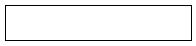 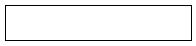 
2-d. Улица*
2-d. Улица*
2-d. Улица*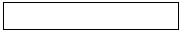 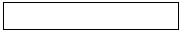 
2-e. Дом\Строение
2-e. Дом\Строение
2-e. Дом\Строение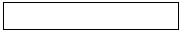 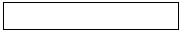 
2-f. Географические координаты (С.Ш.) *
2-f. Географические координаты (С.Ш.) *
2-f. Географические координаты (С.Ш.) *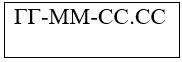 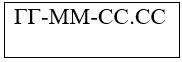 
2-g. Географические координаты (В.Д.) *
2-g. Географические координаты (В.Д.) *
2-g. Географические координаты (В.Д.) *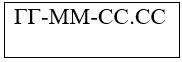 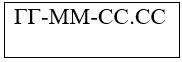 
3. Технические данные приемопередатчика
РРС-1
РРС-1
РРС-1
РРС-2
РРС-2
РРС-2
РРС-2
РРС-2
РРС-2
РРС-2
3-a. Производитель*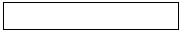 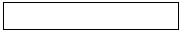 
3-b. Модель*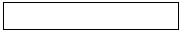 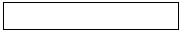 
3-c. Серийный номер (основной):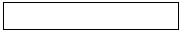 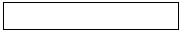 
3-c. Серийный номер (резервный):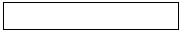 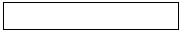 
3-d. Частота передачи, МГц*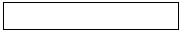 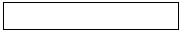 
3-e. Частота приема, МГц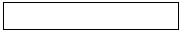 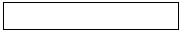 
 3-f. Класс излучения
 3-f. Класс излучения
 3-f. Класс излучения
 3-f. Класс излучения
 3-f. Класс излучения
 3-f. Класс излучения
 3-f. Класс излучения
 3-f. Класс излучения
Необходимая ширина полосы*
Необходимая ширина полосы*
Необходимая ширина полосы*
Необходимая ширина полосы*
Необходимая ширина полосы*
Необходимая ширина полосы*
Необходимая ширина полосы*
Необходимая ширина полосы*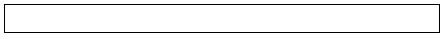 
Ед.изм.*
Ед.изм.*
Ед.изм.*
Ед.изм.*
Ед.изм.*
Ед.изм.*
Ед.изм.*
Ед.изм.*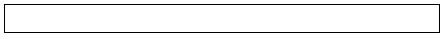 
Тип модуляции основной несущей*
Тип модуляции основной несущей*
Тип модуляции основной несущей*
Тип модуляции основной несущей*
Тип модуляции основной несущей*
Тип модуляции основной несущей*
Тип модуляции основной несущей*
Тип модуляции основной несущей*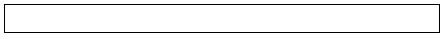 
Характер сигнала(ов), модулирующего(их) основную несущую*
Характер сигнала(ов), модулирующего(их) основную несущую*
Характер сигнала(ов), модулирующего(их) основную несущую*
Характер сигнала(ов), модулирующего(их) основную несущую*
Характер сигнала(ов), модулирующего(их) основную несущую*
Характер сигнала(ов), модулирующего(их) основную несущую*
Характер сигнала(ов), модулирующего(их) основную несущую*
Характер сигнала(ов), модулирующего(их) основную несущую*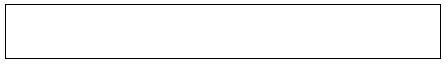 
Тип передаваемой информации*
Тип передаваемой информации*
Тип передаваемой информации*
Тип передаваемой информации*
Тип передаваемой информации*
Тип передаваемой информации*
Тип передаваемой информации*
Тип передаваемой информации*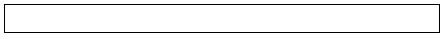 
Подробные данные о сигнале(ах):
Подробные данные о сигнале(ах):
Подробные данные о сигнале(ах):
Подробные данные о сигнале(ах):
Подробные данные о сигнале(ах):
Подробные данные о сигнале(ах):
Подробные данные о сигнале(ах):
Подробные данные о сигнале(ах):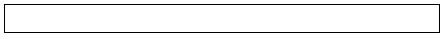 
Характер уплотнения:
Характер уплотнения:
Характер уплотнения:
Характер уплотнения:
Характер уплотнения:
Характер уплотнения:
Характер уплотнения:
Характер уплотнения: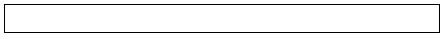 
3-g. Вид модуляции*
3-g. Вид модуляции*
3-g. Вид модуляции*
3-g. Вид модуляции*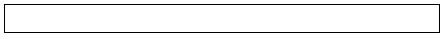 
РРС-1
РРС-1
РРС-1
РРС-2
РРС-2
РРС-2
РРС-2
3-h. Мощность передатчика, Вт*
3-h. Мощность передатчика, Вт*
3-h. Мощность передатчика, Вт*
3-h. Мощность передатчика, Вт*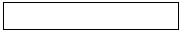 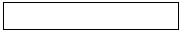 
3-i. Порог чувствительности при BER 10-3, дБм*
3-i. Порог чувствительности при BER 10-3, дБм*
3-i. Порог чувствительности при BER 10-3, дБм*
3-i. Порог чувствительности при BER 10-3, дБм*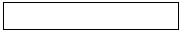 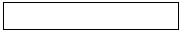 
3-j. Порог чувствительности при BER 10-6, дБм*
3-j. Порог чувствительности при BER 10-6, дБм*
3-j. Порог чувствительности при BER 10-6, дБм*
3-j. Порог чувствительности при BER 10-6, дБм*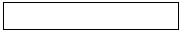 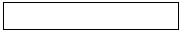 
3-k. Отношение сигнал/шум, дБ*
3-k. Отношение сигнал/шум, дБ*
3-k. Отношение сигнал/шум, дБ*
3-k. Отношение сигнал/шум, дБ*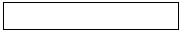 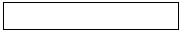 
4. Характеристики антенн
РРС-1
РРС-1
РРС-1
РРС-1
РРС-2
РРС-2
РРС-2
РРС-2
РРС-2
РРС-2
4-a. Производитель*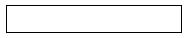 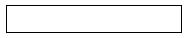 
Производитель (резерв)*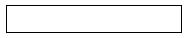 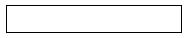 
4-b. Модель*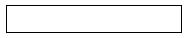 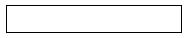 
Модель (резерв) *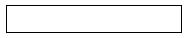 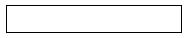 
4-c. Тип антенны*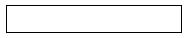 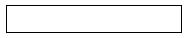 
4-d. Диаметр антенны, м*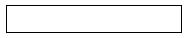 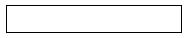 
Диаметр антенны (резерв)*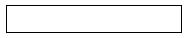 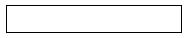 
Размер (ширина х длина)*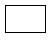 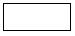 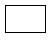 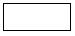 
Размер (ширина х длина) (резерв)*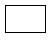 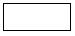 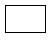 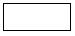 
4-e. Высота подвеса антенны над уровнем земли, м*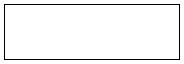 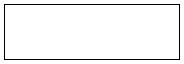 
Высота подвеса антенны над уровнем земли, м (резерв)*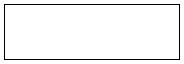 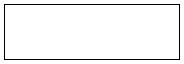 
4-f. Азимут максимального излучения, град.:*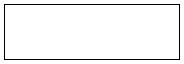 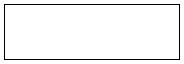 
Руководитель Фамилия, имя, отчество (при его наличии)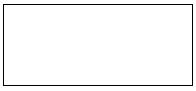 
Подпись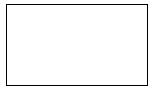 
Должность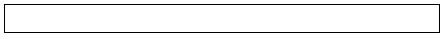 
Дата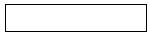 Приложение 7
к Правилам присвоения полос
частот, радиочастот
(радиочастотных каналов),
эксплуатации радиоэлектронных
средств и высокочастотных
устройств, проведения расчета
электромагнитной совместимости
радиоэлектронных средств
гражданского назначенияФорма 1- РВ, ТВ, ЦТВ
1.Технические данные
1.Технические данные
1.Технические данные
1.Технические данные
1.Технические данные
1.Технические данные
1.Технические данные
1.Технические данные
1.Технические данные
1.Технические данные
1.Технические данные
1.Технические данные
1.Технические данные
1.Технические данные
1.Технические данные
1.Технические данные
1.Технические данные
1.Технические данные
1.Технические данные
2-a. Вид связи
2-a. Вид связи
2-a. Вид связи
2-a. Вид связи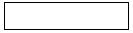 
2-е. Система вещания
2-е. Система вещания
2-е. Система вещания
2-е. Система вещания
2-е. Система вещания
2-е. Система вещания
2-е. Система вещания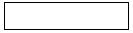 
2-b. Производитель
2-b. Производитель
2-b. Производитель
2-b. Производитель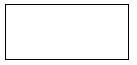 
2-f.Мощность, Вт
2-f.Мощность, Вт
2-f.Мощность, Вт
2-f.Мощность, Вт
2-f.Мощность, Вт
2-f.Мощность, Вт
2-f.Мощность, Вт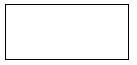 
2-c. Модель
2-c. Модель
2-c. Модель
2-c. Модель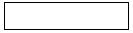 
2-g. Номер канала(ов)
2-g. Номер канала(ов)
2-g. Номер канала(ов)
2-g. Номер канала(ов)
2-g. Номер канала(ов)
2-g. Номер канала(ов)
2-g. Номер канала(ов)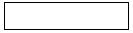 
2-d. Серийный номер
2-d. Серийный номер
2-d. Серийный номер
2-d. Серийный номер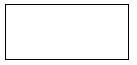 
2-h.Программа вещания
2-h.Программа вещания
2-h.Программа вещания
2-h.Программа вещания
2-h.Программа вещания
2-h.Программа вещания
2-h.Программа вещания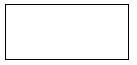 
2-k. Диапозон эфирно-кабельного ТВ
2-k. Диапозон эфирно-кабельного ТВ
2-k. Диапозон эфирно-кабельного ТВ
2-k. Диапозон эфирно-кабельного ТВ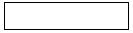 
2-l. Несущая частота, МГц
2-l. Несущая частота, МГц
2-l. Несущая частота, МГц
2-l. Несущая частота, МГц
2-l. Несущая частота, МГц
2-l. Несущая частота, МГц
2-l. Несущая частота, МГц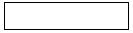 
2-k. Диапозон эфирно-кабельного ТВ
2-k. Диапозон эфирно-кабельного ТВ
2-k. Диапозон эфирно-кабельного ТВ
2-k. Диапозон эфирно-кабельного ТВ
2-l. Несущая частота, МГц
2-l. Несущая частота, МГц
2-l. Несущая частота, МГц
2-l. Несущая частота, МГц
2-l. Несущая частота, МГц
2-l. Несущая частота, МГц
2-l. Несущая частота, МГц
2-i. Класс излучения
Необходимая ширина полосыТип модуляции основной, несущей Характер сигнала(ов), модулирующего(их) основную несущую Тип передаваемой информации Подробные данные о сигнале(ах) Характер уплотнения 
2-i. Класс излучения
Необходимая ширина полосыТип модуляции основной, несущей Характер сигнала(ов), модулирующего(их) основную несущую Тип передаваемой информации Подробные данные о сигнале(ах) Характер уплотнения 
2-i. Класс излучения
Необходимая ширина полосыТип модуляции основной, несущей Характер сигнала(ов), модулирующего(их) основную несущую Тип передаваемой информации Подробные данные о сигнале(ах) Характер уплотнения 
2-i. Класс излучения
Необходимая ширина полосыТип модуляции основной, несущей Характер сигнала(ов), модулирующего(их) основную несущую Тип передаваемой информации Подробные данные о сигнале(ах) Характер уплотнения 
2-i. Класс излучения
Необходимая ширина полосыТип модуляции основной, несущей Характер сигнала(ов), модулирующего(их) основную несущую Тип передаваемой информации Подробные данные о сигнале(ах) Характер уплотнения 
2-i. Класс излучения
Необходимая ширина полосыТип модуляции основной, несущей Характер сигнала(ов), модулирующего(их) основную несущую Тип передаваемой информации Подробные данные о сигнале(ах) Характер уплотнения 
2-i. Класс излучения
Необходимая ширина полосыТип модуляции основной, несущей Характер сигнала(ов), модулирующего(их) основную несущую Тип передаваемой информации Подробные данные о сигнале(ах) Характер уплотнения 
2-i. Класс излучения
Необходимая ширина полосыТип модуляции основной, несущей Характер сигнала(ов), модулирующего(их) основную несущую Тип передаваемой информации Подробные данные о сигнале(ах) Характер уплотнения 
2-i. Класс излучения
Необходимая ширина полосыТип модуляции основной, несущей Характер сигнала(ов), модулирующего(их) основную несущую Тип передаваемой информации Подробные данные о сигнале(ах) Характер уплотнения 
2-i. Класс излучения
Необходимая ширина полосыТип модуляции основной, несущей Характер сигнала(ов), модулирующего(их) основную несущую Тип передаваемой информации Подробные данные о сигнале(ах) Характер уплотнения 
2-i. Класс излучения
Необходимая ширина полосыТип модуляции основной, несущей Характер сигнала(ов), модулирующего(их) основную несущую Тип передаваемой информации Подробные данные о сигнале(ах) Характер уплотнения 
2-i. Класс излучения
Необходимая ширина полосыТип модуляции основной, несущей Характер сигнала(ов), модулирующего(их) основную несущую Тип передаваемой информации Подробные данные о сигнале(ах) Характер уплотнения 
2-i. Класс излучения
Необходимая ширина полосыТип модуляции основной, несущей Характер сигнала(ов), модулирующего(их) основную несущую Тип передаваемой информации Подробные данные о сигнале(ах) Характер уплотнения 
2-i. Класс излучения
Необходимая ширина полосыТип модуляции основной, несущей Характер сигнала(ов), модулирующего(их) основную несущую Тип передаваемой информации Подробные данные о сигнале(ах) Характер уплотнения 
2-i. Класс излучения
Необходимая ширина полосыТип модуляции основной, несущей Характер сигнала(ов), модулирующего(их) основную несущую Тип передаваемой информации Подробные данные о сигнале(ах) Характер уплотнения 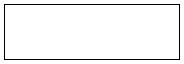 
Ед. изм.
Ед. изм.
Ед. изм.
Ед. изм.
Ед. изм.
Ед. изм.
Ед. изм.
Ед. изм.
Ед. изм.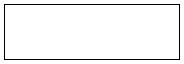 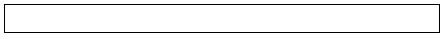 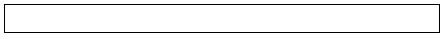 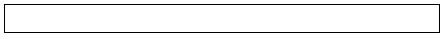 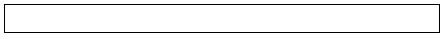 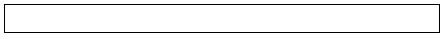 
2-j. Дополнительные данные для ЦТВ
2-j. Дополнительные данные для ЦТВ
2-j. Дополнительные данные для ЦТВ
Количество программ вещания, с разрешением: SDHDHD/3D
Количество программ вещания, с разрешением: SDHDHD/3D
Количество программ вещания, с разрешением: SDHDHD/3D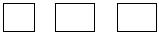 
Скорость внутреннего кодирования(1/2, 3/5, 2/3, 3/4,4/5, 5/6, 7/8)
Скорость внутреннего кодирования(1/2, 3/5, 2/3, 3/4,4/5, 5/6, 7/8)
Скорость внутреннего кодирования(1/2, 3/5, 2/3, 3/4,4/5, 5/6, 7/8)
Скорость внутреннего кодирования(1/2, 3/5, 2/3, 3/4,4/5, 5/6, 7/8)
Скорость внутреннего кодирования(1/2, 3/5, 2/3, 3/4,4/5, 5/6, 7/8)
Скорость внутреннего кодирования(1/2, 3/5, 2/3, 3/4,4/5, 5/6, 7/8)
Скорость внутреннего кодирования(1/2, 3/5, 2/3, 3/4,4/5, 5/6, 7/8)
Скорость внутреннего кодирования(1/2, 3/5, 2/3, 3/4,4/5, 5/6, 7/8)
Скорость внутреннего кодирования(1/2, 3/5, 2/3, 3/4,4/5, 5/6, 7/8)
Скорость внутреннего кодирования(1/2, 3/5, 2/3, 3/4,4/5, 5/6, 7/8)
Скорость внутреннего кодирования(1/2, 3/5, 2/3, 3/4,4/5, 5/6, 7/8)
Скорость внутреннего кодирования(1/2, 3/5, 2/3, 3/4,4/5, 5/6, 7/8)
Скорость внутреннего кодирования(1/2, 3/5, 2/3, 3/4,4/5, 5/6, 7/8)
Скорость внутреннего кодирования(1/2, 3/5, 2/3, 3/4,4/5, 5/6, 7/8)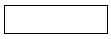 
Число несущих(1k, 2k, 4k, 8k, 16k, 32k)
Число несущих(1k, 2k, 4k, 8k, 16k, 32k)
Число несущих(1k, 2k, 4k, 8k, 16k, 32k)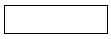 
Длина защитного интервала(1/4, 19/128, 1/8,19/256, 1/16, 1/32, 1/128)
Длина защитного интервала(1/4, 19/128, 1/8,19/256, 1/16, 1/32, 1/128)
Длина защитного интервала(1/4, 19/128, 1/8,19/256, 1/16, 1/32, 1/128)
Длина защитного интервала(1/4, 19/128, 1/8,19/256, 1/16, 1/32, 1/128)
Длина защитного интервала(1/4, 19/128, 1/8,19/256, 1/16, 1/32, 1/128)
Длина защитного интервала(1/4, 19/128, 1/8,19/256, 1/16, 1/32, 1/128)
Длина защитного интервала(1/4, 19/128, 1/8,19/256, 1/16, 1/32, 1/128)
Длина защитного интервала(1/4, 19/128, 1/8,19/256, 1/16, 1/32, 1/128)
Длина защитного интервала(1/4, 19/128, 1/8,19/256, 1/16, 1/32, 1/128)
Длина защитного интервала(1/4, 19/128, 1/8,19/256, 1/16, 1/32, 1/128)
Длина защитного интервала(1/4, 19/128, 1/8,19/256, 1/16, 1/32, 1/128)
Длина защитного интервала(1/4, 19/128, 1/8,19/256, 1/16, 1/32, 1/128)
Длина защитного интервала(1/4, 19/128, 1/8,19/256, 1/16, 1/32, 1/128)
Длина защитного интервала(1/4, 19/128, 1/8,19/256, 1/16, 1/32, 1/128)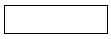 
Модуляция несущих(QPSK, 16 QAM, 64 QAM, 256 QAM)
Модуляция несущих(QPSK, 16 QAM, 64 QAM, 256 QAM)
Модуляция несущих(QPSK, 16 QAM, 64 QAM, 256 QAM)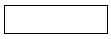 
Способ приема (фиксированный, мобильный, портативный)
Способ приема (фиксированный, мобильный, портативный)
Способ приема (фиксированный, мобильный, портативный)
Способ приема (фиксированный, мобильный, портативный)
Способ приема (фиксированный, мобильный, портативный)
Способ приема (фиксированный, мобильный, портативный)
Способ приема (фиксированный, мобильный, портативный)
Способ приема (фиксированный, мобильный, портативный)
Способ приема (фиксированный, мобильный, портативный)
Способ приема (фиксированный, мобильный, портативный)
Способ приема (фиксированный, мобильный, портативный)
Способ приема (фиксированный, мобильный, портативный)
Способ приема (фиксированный, мобильный, портативный)
Способ приема (фиксированный, мобильный, портативный)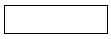 
3. Характеристики антенны
3. Характеристики антенны
3. Характеристики антенны
3. Характеристики антенны
3. Характеристики антенны
3. Характеристики антенны
3. Характеристики антенны
3. Характеристики антенны
3. Характеристики антенны
3. Характеристики антенны
3. Характеристики антенны
3. Характеристики антенны
3. Характеристики антенны
3. Характеристики антенны
3. Характеристики антенны
3. Характеристики антенны
3. Характеристики антенны
3. Характеристики антенны
3. Характеристики антенны
3-a. Производитель
3-a. Производитель
3-a. Производитель
3-a. Производитель
3-a. Производитель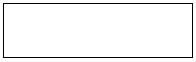 
3-f. Коэффициент усиления, дБи
3-f. Коэффициент усиления, дБи
3-f. Коэффициент усиления, дБи
3-f. Коэффициент усиления, дБи
3-f. Коэффициент усиления, дБи
3-f. Коэффициент усиления, дБи
3-f. Коэффициент усиления, дБи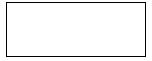 
3-b. Модель
3-b. Модель
3-b. Модель
3-b. Модель
3-b. Модель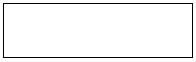 
3-g. Коэффициент потерь в фидере, дБи
3-g. Коэффициент потерь в фидере, дБи
3-g. Коэффициент потерь в фидере, дБи
3-g. Коэффициент потерь в фидере, дБи
3-g. Коэффициент потерь в фидере, дБи
3-g. Коэффициент потерь в фидере, дБи
3-g. Коэффициент потерь в фидере, дБи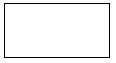 
3-c. Высота подвеса, м
3-c. Высота подвеса, м
3-c. Высота подвеса, м
3-c. Высота подвеса, м
3-c. Высота подвеса, м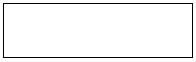 
3-h. Поляризация
3-h. Поляризация
3-h. Поляризация
3-h. Поляризация
3-h. Поляризация
3-h. Поляризация
3-h. Поляризация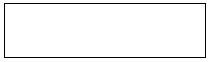 
3-d. Азимут максимального излучения, град.
3-d. Азимут максимального излучения, град.
3-d. Азимут максимального излучения, град.
3-d. Азимут максимального излучения, град.
3-d. Азимут максимального излучения, град.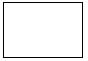 
Номер разрешение на использование РЧС
Номер разрешение на использование РЧС
Номер разрешение на использование РЧС
Номер разрешение на использование РЧС
Номер разрешение на использование РЧС
Номер разрешение на использование РЧС
Номер разрешение на использование РЧС
Номер разрешение на использование РЧС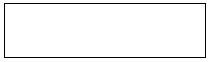 
Дата выдачи разрешения
Дата выдачи разрешения
Дата выдачи разрешения
Дата выдачи разрешения
Дата выдачи разрешения
Дата выдачи разрешения
Дата выдачи разрешения
Дата выдачи разрешения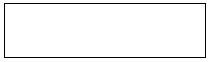 
Срок действия разрешения
Срок действия разрешения
Срок действия разрешения
Срок действия разрешения
Срок действия разрешения
Срок действия разрешения
Срок действия разрешения
Срок действия разрешения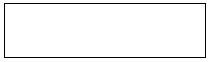 
 Фамилия, имя, отчество (при наличий)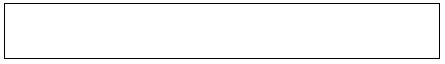 
Должность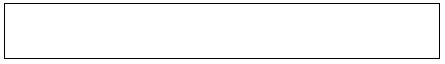 
Подпись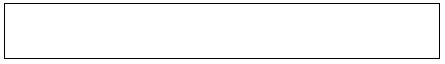 
 Дата 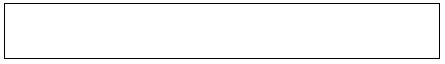 Приложение 8
к Правилам присвоения полос
частот, радиочастот
(радиочастотных каналов),
эксплуатации радиоэлектронных
средств и высокочастотных
устройств, проведения расчета
электромагнитной совместимости
радиоэлектронных средств
гражданского назначенияФорма 1-ЗСС
1-а,1-b,1-c. Территория деятельности:
1-d. Улица:
1-e. Дом/Строение:
1-f. Географические координаты С.Ш.:
1-g. Географические координаты В.Д.:
1-h. Назначение:
1-i. Вид доступа:
2-а. Производитель:
2-а. Производитель:
2-а. Производитель:
2-а. Производитель:
2-а. Производитель:
2-а. Производитель:
2-b. Модель:
2-b. Модель:
2-b. Модель:
2-b. Модель:
2-b. Модель:
2-b. Модель:
2-c. Серийный номер:
2-c. Серийный номер:
2-c. Серийный номер:
2-c. Серийный номер:
2-c. Серийный номер:
2-c. Серийный номер:
2-d. Диапазоны частот на передачу, МГц:
2-d. Диапазоны частот на передачу, МГц:
2-d. Диапазоны частот на передачу, МГц:
2-d. Диапазоны частот на передачу, МГц:
2-d. Диапазоны частот на передачу, МГц:
2-d. Диапазоны частот на передачу, МГц:
Минимальная граница:
Минимальная граница:
Минимальная граница:
Максимальная граница:
Максимальная граница:
Максимальная граница:
Максимальная граница:
2-d. Диапазоны частот на передачу, МГц:
2-d. Диапазоны частот на передачу, МГц:
2-d. Диапазоны частот на передачу, МГц:
2-d. Диапазоны частот на передачу, МГц:
2-d. Диапазоны частот на передачу, МГц:
2-d. Диапазоны частот на передачу, МГц:
2-e. Номиналы частот на передачу, МГц
2-f. Класс излучения
2-f. Класс излучения
2-f. Класс излучения
2-f. Класс излучения
2-f. Класс излучения
2-f. Класс излучения
2-f. Класс излучения
2-f. Класс излучения
2-f. Класс излучения
2-g. Скорость передачи данных, Мбит/с
2-h. Мощность, Вт
2-i. Вид модуляции
2-e. Номиналы частот на передачу, МГц
Необходимая ширина полосы
Единицы измерения
Тип модуляции основной несущей
Характер сигнала (ов), модулирующего(их) основную несущую
Тип передаваемой информации
Тип передаваемой информации
Подробные данные о сигнале (ах)
Характер уплотнения
Характер уплотнения
2-g. Скорость передачи данных, Мбит/с
2-h. Мощность, Вт
2-i. Вид модуляции
3-а. Чувствительность, дБм/мкВ
3-а. Чувствительность, дБм/мкВ
3-а. Чувствительность, дБм/мкВ
3-а. Чувствительность, дБм/мкВ
3-а. Чувствительность, дБм/мкВ
3-а. Чувствительность, дБм/мкВ
3-b. Шумовая температура приемной системы, ºК
3-b. Шумовая температура приемной системы, ºК
3-b. Шумовая температура приемной системы, ºК
3-b. Шумовая температура приемной системы, ºК
3-b. Шумовая температура приемной системы, ºК
3-b. Шумовая температура приемной системы, ºК
3-c. Диапазоны частот на прием, МГц
3-c. Диапазоны частот на прием, МГц
3-c. Диапазоны частот на прием, МГц
3-c. Диапазоны частот на прием, МГц
3-c. Диапазоны частот на прием, МГц
3-c. Диапазоны частот на прием, МГц
Минимальная граница:
Минимальная граница:
Минимальная граница:
Максимальная граница:
Максимальная граница:
Максимальная граница:
3-c. Диапазоны частот на прием, МГц
3-c. Диапазоны частот на прием, МГц
3-c. Диапазоны частот на прием, МГц
3-c. Диапазоны частот на прием, МГц
3-c. Диапазоны частот на прием, МГц
3-c. Диапазоны частот на прием, МГц
3-d. Номиналы частот на прием, МГц
3-e. Класс излучения
3-e. Класс излучения
3-e. Класс излучения
3-e. Класс излучения
3-e. Класс излучения
3-e. Класс излучения
3-e. Класс излучения
3-e. Класс излучения
3-e. Класс излучения
3-f. Скорость передачи данных, Мбит/с
3-g. Отношение сигнал/шум (С/N), дБ
3-d. Номиналы частот на прием, МГц
Необходимая ширина полосы
Единицы измерения
Тип модуляции основной несущей
Характер сигнала (ов), модулирующего(их) основную несущую
Тип передаваемой информации
Тип передаваемой информации
Подробные данные о сигнале (ах)
Характер уплотнения
Характер уплотнения
3-f. Скорость передачи данных, Мбит/с
3-g. Отношение сигнал/шум (С/N), дБ
4-а. Производитель:
4-b. Модель:
4-c. Диаметр, м:
4-d. Высота подвеса антенны над уровнем земли, м:
4-e. Угол места, град.:
4-f. Азимут максимального излучения, град.:
4-g. Поляризация на прием:
4-h. Поляризация на передачу:
4-i. Коэффициент усиления на прием, дБи:
4-j. Коэффициент усиления на передачу, дБи:
4-k. Ширина ДН, град. в горизонтальной плоскости:
4-l. Ширина ДН, град. в вертикальной плоскости:
4-m. Характеристика боковых лепестков:
5-а. ИСЗ:
5-b. Точка стояния:
5-c. Название луча:
Номер разрешения на использование РЧС:
Дата выдачи разрешения:
Срок действия разрешения:
Фамилия, имя, отчество (при его наличии)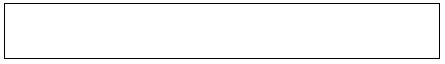 
Должность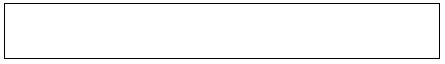 
Подпись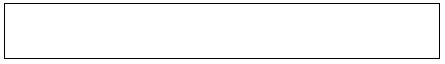 Приложение 9
к Правилам присвоения полос
частот, радиочастот
(радиочастотных каналов),
эксплуатации радиоэлектронных
средств и высокочастотных
устройств, проведения расчета
электромагнитной совместимости
радиоэлектронных средств
гражданского назначения
Наименование
Тип РЭС
Заводской номер
Мощность, Вт
Класс излучения
Полосы частот (условное обозначение)
Основное радиооборудование
Аварийное радиооборудование
Радиооборудование спасательных средств
Радиолокационное оборудование
Средства спутниковой связиПриложение 10
к Правилам присвоения полос
частот, радиочастот
(радиочастотных каналов),
эксплуатации радиоэлектронных
средств и высокочастотных
устройств, а также проведения
расчета электромагнитной
совместимости
радиоэлектронных средств
гражданского назначения"Форма
Қазақстан Республикасы Цифрлық даму, инновациялар және аэроғарыш өнеркәсібі министрлігінің Телекоммуникациялар комитеті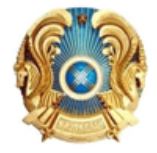 
Комитет телекоммуникаций Министерства цифрового развития, инноваций и аэрокосмической промышленности Республики Казахстан
№ п/п
Пункт установки
Вид оборудования
Несущие частоты, МГц
Мощность Вт
Высота подвеса антенны, м
Примечание
УИНЗ
Основание
Дополнительная информация
п/п
Территория, либо городские и сельские населенные пункты
Сроки
1
2
3
1Приложение 11
к Правилам присвоения
полос частот, радиочастот
(радиочастотных каналов),
эксплуатации радиоэлектронных
средств и высокочастотных
устройств, проведения расчета
электромагнитной совместимости
радиоэлектронных средств
гражданского назначения
№ кода
Вид связи
10
Эфирное аналоговое телевидение
11
Эфирно-кабельное телевидение (MMDS)
20
Радиовещание
30
Сотовая связь/мобильная связь (GSM/DCS. CDMA, 3G/UMTS, 4G/LTE. 5G/IMT)
31
Транкинговая
32
Радиотелефонная
33
Радиосвязь УКВ-диапазона (стационарные радиостанции)
34
Радиосвязь КВ-диапазона
35
Радиосвязь УКВ-диапазона (подвижные радиостанции)
41
Радиорелейная связь (магистральные линии)
42
Радиорелейная связь (зоновые линии)
43
Радиорелейная связь (местные линии)
44
Радиорелейная связь (линии для передачи телевизионных сигналов)
50
Спутниковая связь (земные станции, используемые для связи и радиовещания)
51
Спутниковая связь (земные станции, используемые для управления космическими аппаратами)
60
Системы беспроводного радиодоступа при использовании ШПС-технологии (WLL)
61
Системы беспроводного радиодоступа (УКВ-диапазона)
65
Эфирное цифровое телевидение
66
Мобильная связь четвертого поколения (LTE для внутрипроизводственных целей)
67
Длинные волны
68
Радиосвязь СВ-диапазона
69
Морская радиосвязь (береговые, радиолокационные станции, радиомаяки и т.п.)
№ кода
Территория
900
Республика Казахстан
901
город Астана
902
Акмолинская область
904
Актюбинская область
907
Алматинская область
910
город Алматы
915
Атырауская область
917
Восточно-Казахстанская область
919
Жамбылская область
926
Западно-Казахстанская область
930
Карагандинская область
933
Кызылординская область
937
Костанайская область
943
Мангыстауская область
945
Павлодарская область
948
Северо-Казахстанская область
958
Туркестанская область
959
город Шымкент
960
Абайская область
961
Жетысуская область
962
Улытауская областьПриложение 12
к Правилам присвоения полос
частот, радиочастот
(радиочастотных каналов),
эксплуатации радиоэлектронных
средств и высокочастотных
устройств, проведения расчета
электромагнитной совместимости
радиоэлектронных средств
гражданского назначения
№ п/п
Вид радиосвязи (п/п годовой ставки платы)
№ разрешения, дата выдачи
Административно-территориальная единица, количество населения
Годовая ставка платы (месячный расчетный показатель)
Период использования радиочастотного спектра, мес.
Сумма годовой платы, тенге
1
2
3
4
5
6
7
Итого к оплате:
Итого к оплате:Приложение 13
к Правилам присвоения полос
частот, радиочастот
(радиочастотных каналов),
эксплуатации радиоэлектронных
средств и высокочастотных
устройств, проведения расчета
электромагнитной совместимости
радиоэлектронных средств
гражданского назначенияПриложение 14
к Правилам присвоения полос
частот, радиочастот
(радиочастотных каналов),
эксплуатации радиоэлектронных
средств и высокочастотных
устройств, а также проведения
расчета электромагнитной
совместимости радиоэлектронных
средств гражданского назначения
№
Долгота: (градус, мин., сек.)
Широта: (градус, мин., сек.)
Антенна (Производитель/Модель)
Количество indoor антенн
Поляризация (прием/передача)
Высота подвеса антенны над уровнем Земли
Азимут максимального излучения
Угол места
Коэффициент усиления антенны
Мощность передатчика
Частоты ПРМ/ПРД
Класс излучения
Вид модуляции
Географические координаты
Географические координаты
шт.
м
градус
градус
дБи
Вт
МГц
1
2
3
4
5
6
7
8
9
10
11
12
13
14
1.
2.Приложение 15
к Правилам присвоения полос
частот, радиочастот
(радиочастотных каналов),
эксплуатации радиоэлектронных
средств и высокочастотных
устройств, а также проведения
расчета электромагнитной
совместимости
радиоэлектронных средств
гражданского назначения"
№ п/п
Типы радиоэлектронных средств и высокочастотных устройств
Полоса (номиналы) используемых радиочастот
1
2
3
Радиопередающие устройства, предназначенные для телевизионного и звукового вещания, передачи звукового сигнала
Радиопередающие устройства, предназначенные для телевизионного и звукового вещания, передачи звукового сигнала
Радиопередающие устройства, предназначенные для телевизионного и звукового вещания, передачи звукового сигнала
1.
Радиопередающие устройства, предназначенные для передачи телевизионного вещания в диапазоне
Частоты, выделенные согласно Национальной таблице*
2.
Станции эфирно-кабельного телевидения:
Частоты, выделенные согласно Национальной таблице*
3.
Радиопередающие устройства, предназначенные для передачи звукового (радио) вещания
Частоты, выделенные согласно Национальной таблице*
Приемо-передающее оборудование наземной радиосвязи
Приемо-передающее оборудование наземной радиосвязи
Приемо-передающее оборудование наземной радиосвязи
4.
Стационарные и подвижные (включая носимые) приемо-передающие радиоэлектронные средства (далее – РЭС), предназначенные для: УKB - радиосвязи транкинговой системы радиосвязи
33–48,5 МГц; 57–57,5 МГц; 117,975-137 МГц, 146–174 МГц, 380–385 МГц, 390–470 МГц (За исключением маломощных носимых РЭС до 2Ватт (151,625; 159,775; 433.075-434.775; 462,5625; 462,5875; 462,6125; 462,6375; 467,5625; 467,5875; 467,6125; 467,6375; 467,6625; 467,6875; 467,7125 МГц)
5.
Стационарные (базовые) приемопередающие станции, предназначенные для радиотелеметрии, станции пейджинговой связи
117,975-137 МГц, 146–174; 380–385 МГц, 390–470 МГц
6.
Стационарные (базовые) станции сотовой связи, в том числе внутриобъектовые indoor системы. Фемтосоты **
Частоты, выделенные согласно Национальной таблице*
7.
Стационарные и подвижные РЭС ДВ, СВ, КВ-диапазона
1,5–30 МГц (за исключением портативных и мобильных радиостанции СВ диапазона (26970-27410; 27410-27860 кГц))
8.
Станции радиорелейной линии
Частоты, предназначенные для фиксированной службы, согласно Национальной таблице*
9.
Стационарные (базовые) системы беспроводного радиодоступа (WLL)
Частоты, предназначенные для фиксированной службы, согласно Национальной таблице*
10.
Стационарные (базовые) станции системы беспроводного радиодоступа (WLL) к Интернет с применением технологии License-AssistedAccess
5150-5925 МГц
11.
Стационарные (базовые) станции беспроводной связи стандарта DECT
1880–1920 МГц
12.
Радиоудлинители телефонного канала:
Радиоудлинители телефонного канала:
13.
РЭС радиолюбительской службы
Частоты, предназначенные для соответствующих служб, согласно Национальной таблице*
Системы спутниковой связи
Системы спутниковой связи
Системы спутниковой связи
14.
Стационарные и абонентские станции систем глобальной подвижной спутниковой связи "Thuraya", "Inmarsat", "Globalstar", "Inmarsat Global Xpress", "Iridium", система централизованного управления сетями которых должна быть расположена на территории Республики Казахстан
1525,0-1559,0 МГц (космос-Земля); 1610,0-1660,5 МГц (Земля-космос); 2483,5-2500,0 МГц (космос-Земля); 19,7 – 20,2 ГГц (космос-Земля); 29,5 – 30 ГГц (Земля-космос); 19,6 ГГц (космос-Земля); 29,1 – 29,3 ГГц (Земля-космос)
15.
Стационарные земные станции***, в том числе наземные станции управления космическими аппаратами
Частоты, выделенные согласно Национальной таблице*
16.
Телевизионные передвижные репортажные станции, имеющие в своем составе передающие устройства (станции радиорелейной, спутниковой связи), а также перевозимые земные станции спутниковой связи.
Частоты, предназначенные для фиксированной и фиксированной спутниковой служб, согласно Национальной таблице*
Приемо-передающие устройства морской подвижной службы
Приемо-передающие устройства морской подвижной службы
Приемо-передающие устройства морской подвижной службы
17.
РЭС морской береговой службы
Частоты, предназначенные для соответствующих служб, согласно Национальной таблице* и Регламенту радиосвязи Международного союза электросвязи
18.
Радионавигационные устройства: самолетные приемо-передающие радиотехнические средства самолетовождения и обеспечения безопасности полетов самолетов (радиовысотомеры, измерители скорости и сноса, аппаратура предупреждения столкновений)
Частоты, предназначенные для соответствующих служб, согласно Национальной таблице* и Регламенту радиосвязи Международного союза электросвязи
19.
РЭС для подавления работы сети радиосвязиПриложение 16
к Правилам присвоения полос
частот, радиочастот
(радиочастотных каналов),
эксплуатации радиоэлектронных
средств и высокочастотных
устройств, проведения расчета
электромагнитной совместимости
радиоэлектронных средств
гражданского назначения
№ п/п
Наименование лота
Сумма гарантийного взноса за лот, тенге
1
2
Итого